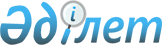 О внесении изменений в решение XХХV сессии Шетского районного маслихата от 27 декабря 2019 года № 35/317 "Об утверждении бюджетов на 2020-2022 годы сельских округов и поселков Шетского района"Решение Шетского районного маслихата Карагандинской области от 9 ноября 2020 года № 43/400. Зарегистрировано Департаментом юстиции Карагандинской области 20 ноября 2020 года № 6091
      В соответствии с Бюджетным кодексом Республики Казахстан от 4 декабря 2008 года, Законом Республики Казахстан от 23 января 2001 года "О местном государственном управлении и самоуправлении в Республике Казахстан" районный маслихат РЕШИЛ:
      1. Внести в решение XХХV сессии Шетского районного маслихата от 27 декабря 2019 года № 35/317 "Об утверждении бюджетов на 2020-2022 годы сельских округов и поселков Шетского района" (зарегистрировано в Реестре государственной регистрации нормативных правовых актов за № 5671, опубликовано в газете "Шет Шұғыласы" 16 января 2020 года № 03 (10. 780), в Эталонном контрольном банке нормативных правовых актов Республики Казахстан в электронном виде 20 января 2020 года), следующие изменения:
      пункты 1, 2, 3, 4, 5, 6, 7, 8, 9, 10, 11, 12, 13, 14, 15, 16, 17, 18, 19, 20, 21, 22, 23, 24, 25 изложить в следующей редакции:
      "1. Утвердить бюджет Аксу-Аюлинского сельского округа на 2020-2022 годы согласно приложениям 1, 2, 3 в том числе на 2020 год в следующих объемах:
      1) доходы – 389414 тысяч тенге, в том числе:
      налоговые поступления – 7000 тысяч тенге;
      поступлениям трансфертов – 382414 тысяч тенге;
      2) затраты – 419254 тысяч тенге;
      3) чистое бюджетное кредитование – 0 тысяч тенге:
      бюджетные кредиты – 0 тысяч тенге;
      погашение бюджетных кредитов – 0 тысяч тенге;
      4) сальдо по операциям с финансовыми активами – 0 тысяч тенге:
      приобретение финансовых активов – 0 тысяч тенге;
      поступления от продажи финансовых активов государства – 0 тысяч тенге;
      5) дефицит (профицит) бюджета – минус 19320 тысяч тенге;
      6) финансирование дефицита (использование профицита) бюджета – 19320 тысяч тенге:
      поступление займов – 0 тысяч тенге;
      погашение займов – 0 тысяч тенге;
      используемые остатки бюджетных средств – 10520 тысяч тенге.
      2. Утвердить бюджет поселка Агадырь на 2020-2022 годы согласно приложениям 4, 5, 6 в том числе на 2020 год в следующих объемах:
      1) доходы – 511097 тысяч тенге, в том числе:
      налоговые поступления – 9516 тысяч тенге;
      поступлениям трансфертов – 501581 тысяч тенге;
      2) затраты – 538590 тысяч тенге;
      3) чистое бюджетное кредитование – 0 тысяч тенге:
      бюджетные кредиты – 0 тысяч тенге;
      погашение бюджетных кредитов – 0 тысяч тенге;
      4) сальдо по операциям с финансовыми активами – 0 тысяч тенге:
      приобретение финансовых активов – 0 тысяч тенге;
      поступления от продажи финансовых активов государства – 0 тысяч тенге;
      5) дефицит (профицит) бюджета – минус 9500 тысяч тенге;
      6) финансирование дефицита (использование профицита) бюджета – 9500 тысяч тенге:
      поступление займов – 0 тысяч тенге;
      погашение займов – 0 тысяч тенге;
      используемые остатки бюджетных средств – 17993 тысяч тенге.
      3. Утвердить бюджет поселка имени Сакена Сейфуллина на 2020-2022 годы согласно приложениям 7, 8, 9 в том числе на 2020 год в следующих объемах:
      1) доходы – 139285 тысяч тенге, в том числе:
      налоговые поступления – 2600 тысяч тенге;
      поступлениям трансфертов – 136685 тысяч тенге;
      2) затраты – 183992 тысяч тенге;
      3) чистое бюджетное кредитование – 0 тысяч тенге:
      бюджетные кредиты – 0 тысяч тенге;
      погашение бюджетных кредитов – 0 тысяч тенге;
      4) сальдо по операциям с финансовыми активами – 0 тысяч тенге:
      приобретение финансовых активов – 0 тысяч тенге;
      поступления от продажи финансовых активов государства – 0 тысяч тенге;
      5) дефицит (профицит) бюджета – минус 42500 тысяч тенге;
      6) финансирование дефицита (использование профицита) бюджета – 42500 тысяч тенге:
      поступление займов – 0 тысяч тенге;
      погашение займов – 0 тысяч тенге;
      используемые остатки бюджетных средств – 2207 тысяч тенге.
      4. Утвердить бюджет поселка Акжал на 2020-2022 годы согласно приложениям 10, 11, 12 в том числе на 2020 год в следующих объемах:
      1) доходы – 151728 тысяч тенге, в том числе:
      налоговые поступления – 5930 тысяч тенге;
      поступлениям трансфертов – 145798 тысяч тенге;
      2) затраты – 215864 тысяч тенге;
      3) чистое бюджетное кредитование – 0 тысяч тенге:
      бюджетные кредиты – 0 тысяч тенге;
      погашение бюджетных кредитов – 0 тысяч тенге;
      4) сальдо по операциям с финансовыми активами – 0 тысяч тенге:
      приобретение финансовых активов – 0 тысяч тенге;
      поступления от продажи финансовых активов государства – 0 тысяч тенге;
      5) дефицит (профицит) бюджета – минус 54676 тысяч тенге;
      6) финансирование дефицита (использование профицита) бюджета – 54676 тысяч тенге:
      поступление займов – 0 тысяч тенге;
      погашение займов – 0 тысяч тенге;
      используемые остатки бюджетных средств – 9460 тысяч тенге.
      5. Утвердить бюджет поселка Мойынты на 2020-2022 годы согласно приложениям 13, 14, 15 в том числе на 2020 год в следующих объемах:
      1) доходы – 107399 тысяч тенге, в том числе:
      налоговые поступления – 370 тысяч тенге;
      поступлениям трансфертов – 107029 тысяч тенге;
      2) затраты – 108605 тысяч тенге;
      3) чистое бюджетное кредитование – 0 тысяч тенге:
      бюджетные кредиты – 0 тысяч тенге;
      погашение бюджетных кредитов – 0 тысяч тенге;
      4) сальдо по операциям с финансовыми активами – 0 тысяч тенге:
      приобретение финансовых активов – 0 тысяч тенге;
      поступления от продажи финансовых активов государства – 0 тысяч тенге;
      5) дефицит (профицит) бюджета – минус 0 тысяч тенге;
      6) финансирование дефицита (использование профицита) бюджета – 0 тысяч тенге:
      поступление займов – 0 тысяч тенге;
      погашение займов – 0 тысяч тенге;
      используемые остатки бюджетных средств – 1206 тысяч тенге.
      6. Утвердить бюджет поселка Акшатау на 2020-2022 годы согласно приложениям 16, 17, 18 в том числе на 2020 год в следующих объемах:
      1) доходы – 44459 тысяч тенге, в том числе:
      налоговые поступления – 1935 тысяч тенге;
      поступлениям трансфертов – 42524 тысяч тенге;
      2) затраты – 110763 тысяч тенге;
      3) чистое бюджетное кредитование – 0 тысяч тенге:
      бюджетные кредиты – 0 тысяч тенге;
      погашение бюджетных кредитов – 0 тысяч тенге;
      4) сальдо по операциям с финансовыми активами – 0 тысяч тенге:
      приобретение финансовых активов – 0 тысяч тенге;
      поступления от продажи финансовых активов государства – 0 тысяч тенге;
      5) дефицит (профицит) бюджета – минус 66304 тысяч тенге;
      6) финансирование дефицита (использование профицита) бюджета – 66304 тысяч тенге:
      поступление займов – 0 тысяч тенге;
      погашение займов – 0 тысяч тенге;
      используемые остатки бюджетных средств – 0 тысяч тенге.
      7. Утвердить бюджет поселка Дария на 2020-2022 годы согласно приложениям 19, 20, 21 в том числе на 2020 год в следующих объемах:
      1) доходы – 47639 тысяч тенге, в том числе:
      налоговые поступления – 154 тысяч тенге;
      поступлениям трансфертов – 47485 тысяч тенге;
      2) затраты – 47639 тысяч тенге;
      3) чистое бюджетное кредитование – 0 тысяч тенге:
      бюджетные кредиты – 0 тысяч тенге;
      погашение бюджетных кредитов – 0 тысяч тенге;
      4) сальдо по операциям с финансовыми активами – 0 тысяч тенге:
      приобретение финансовых активов – 0 тысяч тенге;
      поступления от продажи финансовых активов государства – 0 тысяч тенге;
      5) дефицит (профицит) бюджета – минус 0 тысяч тенге;
      6) финансирование дефицита (использование профицита) бюджета – 0 тысяч тенге:
      поступление займов – 0 тысяч тенге;
      погашение займов – 0 тысяч тенге;
      используемые остатки бюджетных средств – 0 тысяч тенге.
      8. Утвердить бюджет поселка Жамбыл на 2020-2022 годы согласно приложениям 22, 23, 24 в том числе на 2020 год в следующих объемах:
      1) доходы – 18359 тысяч тенге, в том числе:
      налоговые поступления – 6 тысяч тенге;
      поступлениям трансфертов – 18353 тысяч тенге;
      2) затраты – 18359 тысяч тенге;
      3) чистое бюджетное кредитование – 0 тысяч тенге:
      бюджетные кредиты – 0 тысяч тенге;
      погашение бюджетных кредитов – 0 тысяч тенге;
      4) сальдо по операциям с финансовыми активами – 0 тысяч тенге:
      приобретение финансовых активов – 0 тысяч тенге;
      поступления от продажи финансовых активов государства – 0 тысяч тенге;
      5) дефицит (профицит) бюджета – минус 0 тысяч тенге;
      6) финансирование дефицита (использование профицита) бюджета – 0 тысяч тенге:
      поступление займов – 0 тысяч тенге;
      погашение займов – 0 тысяч тенге;
      используемые остатки бюджетных средств – 0 тысяч тенге.
      9. Утвердить бюджет Акшокинского сельского округа на 2020-2022 годы согласно приложениям 25, 26, 27 в том числе на 2020 год в следующих объемах:
      1) доходы – 39435 тысяч тенге, в том числе:
      налоговые поступления – 88 тысяч тенге;
      поступлениям трансфертов – 39347 тысяч тенге;
      2) затраты – 39435 тысяч тенге;
      3) чистое бюджетное кредитование – 0 тысяч тенге:
      бюджетные кредиты – 0 тысяч тенге;
      погашение бюджетных кредитов – 0 тысяч тенге;
      4) сальдо по операциям с финансовыми активами – 0 тысяч тенге:
      приобретение финансовых активов – 0 тысяч тенге;
      поступления от продажи финансовых активов государства – 0 тысяч тенге;
      5) дефицит (профицит) бюджета – минус 0 тысяч тенге;
      6) финансирование дефицита (использование профицита) бюджета – 0 тысяч тенге:
      поступление займов – 0 тысяч тенге;
      погашение займов – 0 тысяч тенге;
      используемые остатки бюджетных средств – 0 тысяч тенге.
      10. Утвердить бюджет Нижние Кайрактинского сельского округа на 2020-2022 годы согласно приложениям 28, 29, 30 в том числе на 2020 год в следующих объемах:
      1) доходы – 69756 тысяч тенге, в том числе:
      налоговые поступления – 227 тысяч тенге;
      поступлениям трансфертов – 69529 тысяч тенге;
      2) затраты – 101927 тысяч тенге;
      3) чистое бюджетное кредитование – 0 тысяч тенге:
      бюджетные кредиты – 0 тысяч тенге;
      погашение бюджетных кредитов – 0 тысяч тенге;
      4) сальдо по операциям с финансовыми активами – 0 тысяч тенге:
      приобретение финансовых активов – 0 тысяч тенге;
      поступления от продажи финансовых активов государства – 0 тысяч тенге;
      5) дефицит (профицит) бюджета – минус 32171 тысяч тенге;
      6) финансирование дефицита (использование профицита) бюджета – 32171 тысяч тенге:
      поступление займов – 0 тысяч тенге;
      погашение займов – 0 тысяч тенге;
      используемые остатки бюджетных средств – 0 тысяч тенге.
      11. Утвердить бюджет Талдинского сельского округа на 2020-2022 годы согласно приложениям 31, 32, 33 в том числе на 2020 год в следующих объемах:
      1) доходы – 85882 тысяч тенге, в том числе:
      налоговые поступления – 172 тысяч тенге;
      поступлениям трансфертов – 85710 тысяч тенге;
      2) затраты – 85882 тысяч тенге;
      3) чистое бюджетное кредитование – 0 тысяч тенге:
      бюджетные кредиты – 0 тысяч тенге;
      погашение бюджетных кредитов – 0 тысяч тенге;
      4) сальдо по операциям с финансовыми активами – 0 тысяч тенге:
      приобретение финансовых активов – 0 тысяч тенге;
      поступления от продажи финансовых активов государства – 0 тысяч тенге;
      5) дефицит (профицит) бюджета – минус 0 тысяч тенге;
      6) финансирование дефицита (использование профицита) бюджета – 0 тысяч тенге:
      поступление займов – 0 тысяч тенге;
      погашение займов – 0 тысяч тенге;
      используемые остатки бюджетных средств – 0 тысяч тенге.
      12. Утвердить бюджет Успенского сельского округа на 2020-2022 годы согласно приложениям 34, 35, 36 в том числе на 2020 год в следующих объемах:
      1) доходы – 66612 тысяч тенге, в том числе:
      налоговые поступления – 347 тысяч тенге;
      поступлениям трансфертов – 66265 тысяч тенге;
      2) затраты – 66612 тысяч тенге;
      3) чистое бюджетное кредитование – 0 тысяч тенге:
      бюджетные кредиты – 0 тысяч тенге;
      погашение бюджетных кредитов – 0 тысяч тенге;
      4) сальдо по операциям с финансовыми активами – 0 тысяч тенге:
      приобретение финансовых активов – 0 тысяч тенге;
      поступления от продажи финансовых активов государства – 0 тысяч тенге;
      5) дефицит (профицит) бюджета – минус 0 тысяч тенге;
      6) финансирование дефицита (использование профицита) бюджета – 0 тысяч тенге:
      поступление займов – 0 тысяч тенге;
      погашение займов – 0 тысяч тенге;
      используемые остатки бюджетных средств – 0 тысяч тенге.
      13. Утвердить бюджет Шетского сельского округа на 2020-2022 годы согласно приложениям 37, 38, 39 в том числе на 2020 год в следующих объемах:
      1) доходы – 133643 тысяч тенге, в том числе:
      налоговые поступления – 100 тысяч тенге;
      поступлениям трансфертов – 133543 тысяч тенге;
      2) затраты – 133643 тысяч тенге;
      3) чистое бюджетное кредитование – 0 тысяч тенге:
      бюджетные кредиты – 0 тысяч тенге;
      погашение бюджетных кредитов – 0 тысяч тенге;
      4) сальдо по операциям с финансовыми активами – 0 тысяч тенге:
      приобретение финансовых активов – 0 тысяч тенге;
      поступления от продажи финансовых активов государства – 0 тысяч тенге;
      5) дефицит (профицит) бюджета – минус 0 тысяч тенге;
      6) финансирование дефицита (использование профицита) бюджета – 0 тысяч тенге:
      поступление займов – 0 тысяч тенге;
      погашение займов – 0 тысяч тенге;
      используемые остатки бюджетных средств – 0 тысяч тенге.
      14. Утвердить бюджет Акойского сельского округа на 2020-2022 годы согласно приложениям 40, 41, 42 в том числе на 2020 год в следующих объемах:
      1) доходы – 58574 тысяч тенге, в том числе:
      налоговые поступления – 180 тысяч тенге;
      поступлениям трансфертов – 58394 тысяч тенге;
      2) затраты – 58574 тысяч тенге;
      3) чистое бюджетное кредитование – 0 тысяч тенге:
      бюджетные кредиты – 0 тысяч тенге;
      погашение бюджетных кредитов – 0 тысяч тенге;
      4) сальдо по операциям с финансовыми активами – 0 тысяч тенге:
      приобретение финансовых активов – 0 тысяч тенге;
      поступления от продажи финансовых активов государства – 0 тысяч тенге;
      5) дефицит (профицит) бюджета – минус 0 тысяч тенге;
      6) финансирование дефицита (использование профицита) бюджета – 0 тысяч тенге:
      поступление займов – 0 тысяч тенге;
      погашение займов – 0 тысяч тенге;
      используемые остатки бюджетных средств – 0 тысяч тенге.
      15. Утвердить бюджет Батыкского сельского округа на 2020-2022 годы согласно приложениям 43, 44, 45 в том числе на 2020 год в следующих объемах:
      1) доходы – 39830 тысяч тенге, в том числе:
      налоговые поступления – 105 тысяч тенге;
      поступлениям трансфертов – 39725 тысяч тенге;
      2) затраты – 61631 тысяч тенге;
      3) чистое бюджетное кредитование – 0 тысяч тенге:
      бюджетные кредиты – 0 тысяч тенге;
      погашение бюджетных кредитов – 0 тысяч тенге;
      4) сальдо по операциям с финансовыми активами – 0 тысяч тенге:
      приобретение финансовых активов – 0 тысяч тенге;
      поступления от продажи финансовых активов государства – 0 тысяч тенге;
      5) дефицит (профицит) бюджета – минус 21801 тысяч тенге;
      6) финансирование дефицита (использование профицита) бюджета – 21801 тысяч тенге:
      поступление займов – 0 тысяч тенге;
      погашение займов – 0 тысяч тенге;
      используемые остатки бюджетных средств – 0 тысяч тенге.
      16. Утвердить бюджет Босагинского сельского округа на 2020-2022 годы согласно приложениям 46, 47, 48 в том числе на 2020 год в следующих объемах:
      1) доходы – 60219 тысяч тенге, в том числе:
      налоговые поступления – 71 тысяч тенге;
      поступлениям трансфертов – 60148 тысяч тенге;
      2) затраты – 69219 тысяч тенге;
      3) чистое бюджетное кредитование – 0 тысяч тенге:
      бюджетные кредиты – 0 тысяч тенге;
      погашение бюджетных кредитов – 0 тысяч тенге;
      4) сальдо по операциям с финансовыми активами – 0 тысяч тенге:
      приобретение финансовых активов – 0 тысяч тенге;
      поступления от продажи финансовых активов государства – 0 тысяч тенге;
      5) дефицит (профицит) бюджета – минус 9000 тысяч тенге;
      6) финансирование дефицита (использование профицита) бюджета – 9000 тысяч тенге:
      поступление займов – 0 тысяч тенге;
      погашение займов – 0 тысяч тенге;
      используемые остатки бюджетных средств – 0 тысяч тенге.
      17. Утвердить бюджет Бурминского сельского округа на 2020-2022 годы согласно приложениям 49, 50, 51 в том числе на 2020 год в следующих объемах:
      1) доходы – 41495 тысяч тенге, в том числе:
      налоговые поступления – 144 тысяч тенге;
      поступлениям трансфертов – 41351 тысяч тенге;
      2) затраты – 41495 тысяч тенге;
      3) чистое бюджетное кредитование – 0 тысяч тенге:
      бюджетные кредиты – 0 тысяч тенге;
      погашение бюджетных кредитов – 0 тысяч тенге;
      4) сальдо по операциям с финансовыми активами – 0 тысяч тенге:
      приобретение финансовых активов – 0 тысяч тенге;
      поступления от продажи финансовых активов государства – 0 тысяч тенге;
      5) дефицит (профицит) бюджета – минус 0 тысяч тенге;
      6) финансирование дефицита (использование профицита) бюджета – 0 тысяч тенге:
      поступление займов – 0 тысяч тенге;
      погашение займов – 0 тысяч тенге;
      используемые остатки бюджетных средств – 0 тысяч тенге.
      18. Утвердить бюджет сельского округа имени Карима Мынбаева на 2020-2022 годы согласно приложениям 52, 53, 54 в том числе на 2020 год в следующих объемах:
      1) доходы – 26511 тысяч тенге, в том числе:
      налоговые поступления – 6 тысяч тенге;
      поступлениям трансфертов – 26505 тысяч тенге;
      2) затраты – 26511 тысяч тенге;
      3) чистое бюджетное кредитование – 0 тысяч тенге:
      бюджетные кредиты – 0 тысяч тенге;
      погашение бюджетных кредитов – 0 тысяч тенге;
      4) сальдо по операциям с финансовыми активами – 0 тысяч тенге:
      приобретение финансовых активов – 0 тысяч тенге;
      поступления от продажи финансовых активов государства – 0 тысяч тенге;
      5) дефицит (профицит) бюджета – минус 0 тысяч тенге;
      6) финансирование дефицита (использование профицита) бюджета – 0 тысяч тенге:
      поступление займов – 0 тысяч тенге;
      погашение займов – 0 тысяч тенге;
      используемые остатки бюджетных средств – 0 тысяч тенге.
      19. Утвердить бюджет Кеншокинского сельского округа на 2020-2022 годы согласно приложениям 55, 56, 57 в том числе на 2020 год в следующих объемах:
      1) доходы – 31580 тысяч тенге, в том числе:
      налоговые поступления – 57 тысяч тенге;
      поступлениям трансфертов – 31523 тысяч тенге;
      2) затраты – 31580 тысяч тенге;
      3) чистое бюджетное кредитование – 0 тысяч тенге:
      бюджетные кредиты – 0 тысяч тенге;
      погашение бюджетных кредитов – 0 тысяч тенге;
      4) сальдо по операциям с финансовыми активами – 0 тысяч тенге:
      приобретение финансовых активов – 0 тысяч тенге;
      поступления от продажи финансовых активов государства – 0 тысяч тенге;
      5) дефицит (профицит) бюджета – минус 0 тысяч тенге;
      6) финансирование дефицита (использование профицита) бюджета – 0 тысяч тенге:
      поступление займов – 0 тысяч тенге;
      погашение займов – 0 тысяч тенге;
      используемые остатки бюджетных средств – 0 тысяч тенге.
      20. Утвердить бюджет Кииктинского сельского округа на 2020-2022 годы согласно приложениям 58, 59, 60 в том числе на 2020 год в следующих объемах:
      1) доходы – 46169 тысяч тенге, в том числе:
      налоговые поступления – 56 тысяч тенге;
      поступлениям трансфертов – 46113 тысяч тенге;
      2) затраты – 46169 тысяч тенге;
      3) чистое бюджетное кредитование – 0 тысяч тенге:
      бюджетные кредиты – 0 тысяч тенге;
      погашение бюджетных кредитов – 0 тысяч тенге;
      4) сальдо по операциям с финансовыми активами – 0 тысяч тенге:
      приобретение финансовых активов – 0 тысяч тенге;
      поступления от продажи финансовых активов государства – 0 тысяч тенге;
      5) дефицит (профицит) бюджета – минус 0 тысяч тенге;
      6) финансирование дефицита (использование профицита) бюджета – 0 тысяч тенге:
      поступление займов – 0 тысяч тенге;
      погашение займов – 0 тысяч тенге;
      используемые остатки бюджетных средств – 0 тысяч тенге.
      21. Утвердить бюджет Коктенкольского сельского округа на 2020-2022 годы согласно приложениям 61, 62, 63 в том числе на 2020 год в следующих объемах:
      1) доходы – 49159 тысяч тенге, в том числе:
      налоговые поступления – 298 тысяч тенге;
      поступлениям трансфертов – 48861 тысяч тенге;
      2) затраты – 49159 тысяч тенге;
      3) чистое бюджетное кредитование – 0 тысяч тенге:
      бюджетные кредиты – 0 тысяч тенге;
      погашение бюджетных кредитов – 0 тысяч тенге;
      4) сальдо по операциям с финансовыми активами – 0 тысяч тенге:
      приобретение финансовых активов – 0 тысяч тенге;
      поступления от продажи финансовых активов государства – 0 тысяч тенге;
      5) дефицит (профицит) бюджета – минус 0 тысяч тенге;
      6) финансирование дефицита (использование профицита) бюджета – 0 тысяч тенге:
      поступление займов – 0 тысяч тенге;
      погашение займов – 0 тысяч тенге;
      используемые остатки бюджетных средств – 0 тысяч тенге.
      22. Утвердить бюджет Красная Полянского сельского округа на 2020-2022 годы согласно приложениям 64, 65, 66 в том числе на 2020 год в следующих объемах:
      1) доходы – 33327 тысяч тенге, в том числе:
      налоговые поступления – 1176 тысяч тенге;
      поступлениям трансфертов – 32151 тысяч тенге;
      2) затраты – 33327 тысяч тенге;
      3) чистое бюджетное кредитование – 0 тысяч тенге:
      бюджетные кредиты – 0 тысяч тенге;
      погашение бюджетных кредитов – 0 тысяч тенге;
      4) сальдо по операциям с финансовыми активами – 0 тысяч тенге:
      приобретение финансовых активов – 0 тысяч тенге;
      поступления от продажи финансовых активов государства – 0 тысяч тенге;
      5) дефицит (профицит) бюджета – минус 0 тысяч тенге;
      6) финансирование дефицита (использование профицита) бюджета – 0 тысяч тенге:
      поступление займов – 0 тысяч тенге;
      погашение займов – 0 тысяч тенге;
      используемые остатки бюджетных средств – 0 тысяч тенге.
      23. Утвердить бюджет Нураталдинского сельского округа на 2020-2022 годы согласно приложениям 67, 68, 69 в том числе на 2020 год в следующих объемах:
      1) доходы – 90357 тысяч тенге, в том числе:
      налоговые поступления – 316 тысяч тенге;
      поступлениям трансфертов – 90041 тысяч тенге;
      2) затраты – 98869 тысяч тенге;
      3) чистое бюджетное кредитование – 0 тысяч тенге:
      бюджетные кредиты – 0 тысяч тенге;
      погашение бюджетных кредитов – 0 тысяч тенге;
      4) сальдо по операциям с финансовыми активами – 0 тысяч тенге:
      приобретение финансовых активов – 0 тысяч тенге;
      поступления от продажи финансовых активов государства – 0 тысяч тенге;
      5) дефицит (профицит) бюджета – минус 8512 тысяч тенге;
      6) финансирование дефицита (использование профицита) бюджета – 8512 тысяч тенге:
      поступление займов – 0 тысяч тенге;
      погашение займов – 0 тысяч тенге;
      используемые остатки бюджетных средств – 0 тысяч тенге.
      24. Утвердить бюджет Ортауского сельского округа на 2020-2022 годы согласно приложениям 70, 71, 72 в том числе на 2020 год в следующих объемах:
      1) доходы – 38641 тысяч тенге, в том числе:
      налоговые поступления – 31 тысяч тенге;
      поступлениям трансфертов – 38610 тысяч тенге;
      2) затраты – 38641 тысяч тенге;
      3) чистое бюджетное кредитование – 0 тысяч тенге:
      бюджетные кредиты – 0 тысяч тенге;
      погашение бюджетных кредитов – 0 тысяч тенге;
      4) сальдо по операциям с финансовыми активами – 0 тысяч тенге:
      приобретение финансовых активов – 0 тысяч тенге;
      поступления от продажи финансовых активов государства – 0 тысяч тенге;
      5) дефицит (профицит) бюджета – минус 0 тысяч тенге;
      6) финансирование дефицита (использование профицита) бюджета – 0 тысяч тенге:
      поступление займов – 0 тысяч тенге;
      погашение займов – 0 тысяч тенге;
      используемые остатки бюджетных средств – 0 тысяч тенге.
      25. Утвердить бюджет Таглинского сельского округа на 2020-2022 годы согласно приложениям 73, 74, 75 в том числе на 2020 год в следующих объемах:
      1) доходы – 47901 тысяч тенге, в том числе:
      налоговые поступления – 131 тысяч тенге;
      поступлениям трансфертов – 47770 тысяч тенге;
      2) затраты – 47901 тысяч тенге;
      3) чистое бюджетное кредитование – 0 тысяч тенге:
      бюджетные кредиты – 0 тысяч тенге;
      погашение бюджетных кредитов – 0 тысяч тенге;
      4) сальдо по операциям с финансовыми активами – 0 тысяч тенге:
      приобретение финансовых активов – 0 тысяч тенге;
      поступления от продажи финансовых активов государства – 0 тысяч тенге;
      5) дефицит (профицит) бюджета – минус 0 тысяч тенге;
      6) финансирование дефицита (использование профицита) бюджета – 0 тысяч тенге:
      поступление займов – 0 тысяч тенге;
      погашение займов – 0 тысяч тенге;
      используемые остатки бюджетных средств – 0 тысяч тенге.";
      приложение 1, 4, 7, 10, 13, 16, 19, 22, 25, 28, 31, 34, 37, 40, 43, 46, 49, 52, 55, 58, 61, 64, 67, 70, 73 к указанному решению изложить в новой редакции согласно приложениям 1, 2, 3, 4, 5, 6, 7, 8, 9, 10, 11, 12, 13, 14, 15, 16, 17, 18, 19, 20, 21, 22, 23, 24, 25 к настоящему решению. 
      2. Настоящее решение вводится в действие с 1 января 2020 года. Бюджет Аксу-Аюлинского сельского округа на 2020 год Бюджет поселка Агадырь на 2020 год Бюджет поселка имени С.Сейфуллина на 2020 год Бюджет поселка Акжал на 2020 год Бюджет поселка Мойынты на 2020 год Бюджет поселка Акшатау на 2020 год Бюджет поселка Дария на 2020 год Бюджет поселка Жамбыл на 2020 год Бюджет Акшокинского сельского округа 2020 год Бюджет Нижние Кайрактинского сельского округа на 2020 год Бюджет Талдинского сельского округа на 2020 год Бюджет Успенского сельского округа на 2020 год Бюджет Шетского сельского округа на 2020 год Бюджет Акойского сельского округа на 2020 год Бюджет Батыкского сельского округа на 2020 год Бюджет Босагинского сельского округа на 2020 год Бюджет Бурминского сельского округа на 2020 год Бюджет сельского округа имени Карима Мынбаева на 2020 год Бюджет Кеншокинского сельского округа на 2020 год Бюджет Кииктинского сельского округа на 2020 год Бюджет Коктенкольского сельского округа на 2020 год Бюджет Красная Полянского сельского округа на 2020 год Бюджет Нураталдинского сельского округа на 2020 год Бюджет Ортауского сельского округа на 2020 год Бюджет Таглинского сельского округа на 2020 год
					© 2012. РГП на ПХВ «Институт законодательства и правовой информации Республики Казахстан» Министерства юстиции Республики Казахстан
				
      Председатель сессии, секретарь районного маслихата

Б. Тулеукулов
Приложение к решению
Шетского районного
маслихата
от 9 ноября 2020 года
№ 43/400Приложение 1
к решению Шетского районного маслихата
от 27 декабря 2019 года №35/317
Категория
Категория
Категория
Категория
Сумма (тысяч тенге)
Класс
Класс
Класс
Сумма (тысяч тенге)
Подкласс
Подкласс
Сумма (тысяч тенге)
Наименование
Сумма (тысяч тенге)
1 
2
3
4
5
I. Доходы
389414
1
Налоговые поступления
7000
01
Подоходный налог
6000
2
Индивидуальный подоходный налог
6000
04
Hалоги на собственность
1000
1
Hалоги на имущество
200
3
Земельный налог
600
4
Hалог на транспортные средства
200
4
Поступления трансфертов
382414
02
Трансферты из вышестоящих органов государственного управления
382414
3
Трансферты из районного (города областного значения) бюджета
382414
Функциональная группа
Функциональная группа
Функциональная группа
Функциональная группа
Функциональная группа
Сумма (тысяч тенге)
Функциональная подгруппа
Функциональная подгруппа
Функциональная подгруппа
Функциональная подгруппа
Сумма (тысяч тенге)
Администратор бюджетных программ
Администратор бюджетных программ
Администратор бюджетных программ
Сумма (тысяч тенге)
Программа
Программа
Сумма (тысяч тенге)
Наименование
Сумма (тысяч тенге)
1 
2
3
4
5
6
ІІ.ЗАТРАТЫ
419254
01
Государственные услуги общего характера
107185
1
Представительные, исполнительные и другие органы, выполняющие общие функции государственного управления
107185
124
Аппарат акима города районного значения, села, поселка, сельского округа
107185
001
Услуги по обеспечению деятельности акима города районного значения, села, поселка, сельского округа
106315
022
Капитальные расходы государственного органа
870
04
Образование
107310
1
Дошкольное воспитание и обучение
107310
124
Аппарат акима города районного значения, села, поселка, сельского округа
107310
004
Дошкольное воспитание и обучение и организация медицинского обслуживания в организациях дошкольного воспитания и обучения
107310
07
Жилищно-коммунальное хозяйство
180531
2
Коммунальное хозяйство
8100
124
Аппарат акима города районного значения, села, поселка, сельского округа
8100
014
Организация водоснабжения населенных пунктов
8100
3
Благоустройство населенных пунктов
172431
124
Аппарат акима города районного значения, села, поселка, сельского округа
172431
008
Освещение улиц в населенных пунктах
60803
009
Обеспечение санитарии населенных пунктов
2000
011
Благоустройство и озеленение населенных пунктов
109628
12
Транспорт и коммуникации
24228
1
Автомобильный транспорт
24228
124
Аппарат акима города районного значения, села, поселка, сельского округа
24228
013
Обеспечение функционирования автомобильных дорог в городах районного значения, селах, поселках, сельских округах
24228
Категория
Категория
Категория
Категория
Сумма (тысяч тенге)
Класс
Класс
Класс
Сумма (тысяч тенге)
Подкласс
Подкласс
Сумма (тысяч тенге)
Наименование
Сумма (тысяч тенге)
1
2
3
4
5
ІІІ.Погашение бюджетных кредитов
0
Категория
Категория
Категория
Категория
Сумма (тысяч тенге)
Класс
Класс
Класс
Сумма (тысяч тенге)
Подкласс
Подкласс
Сумма (тысяч тенге)
Наименование
Сумма (тысяч тенге)
1
2
3
4
5
Поступления займов
19320
7
Поступления займов
19320
01
Поступления займов
19320
1
Внутренние государственные займы
19320
Функциональная группа
Функциональная группа
Функциональная группа
Функциональная группа
Функциональная группа
Сумма (тысяч тенге
Функциональная подгруппа
Функциональная подгруппа
Функциональная подгруппа
Функциональная подгруппа
Сумма (тысяч тенге
Администратор бюджетных программ
Администратор бюджетных программ
Администратор бюджетных программ
Сумма (тысяч тенге
Программа
Программа
Сумма (тысяч тенге
Наименование
Сумма (тысяч тенге
1 
2
3
4
5
6
IV. Сальдо по операциям с финансовыми активами
0
Функциональная группа
Функциональная группа
Функциональная группа
Функциональная группа
Функциональная группа
Сумма (тысяч тенге
Функциональная подгруппа
Функциональная подгруппа
Функциональная подгруппа
Функциональная подгруппа
Сумма (тысяч тенге
Администратор бюджетных программ
Администратор бюджетных программ
Администратор бюджетных программ
Сумма (тысяч тенге
Программа
Программа
Сумма (тысяч тенге
Наименование
Сумма (тысяч тенге
1 
2
3
4
5
6
V. Дефицит (профицит) бюджета
-19320
VI. Финансирование дефицита (использование профицита) бюджета
19320Приложение 2
к решению Шетского
районного маслихата
от 09 ноября 2020 года №43/400Приложение 4
к решению Шетского районного маслихата
от 27 декабря 2019 года №35/317
Категория
Категория
Категория
Категория
Сумма (тысяч тенге)
Класс
Класс
Класс
Сумма (тысяч тенге)
Подкласс
Подкласс
Сумма (тысяч тенге)
Наименование
Сумма (тысяч тенге)
1 
2
3
4
5
I. Доходы
511097
1
Налоговые поступления
9516
01
Подоходный налог
7410
2
Индивидуальный подоходный налог
7410
04
Hалоги на собственность
2106
1
Hалоги на имущество
340
3
Земельный налог
1066
4
Hалог на транспортные средства
700
4
Поступления трансфертов
501581
02
Трансферты из вышестоящих органов государственного управления
501581
3
Трансферты из районного (города областного значения) бюджета
501581
Функциональная группа
Функциональная группа
Функциональная группа
Функциональная группа
Функциональная группа
Сумма (тысяч тенге)
Функциональная подгруппа
Функциональная подгруппа
Функциональная подгруппа
Функциональная подгруппа
Сумма (тысяч тенге)
Администратор бюджетных программ
Администратор бюджетных программ
Администратор бюджетных программ
Сумма (тысяч тенге)
Программа
Программа
Сумма (тысяч тенге)
Наименование
Сумма (тысяч тенге)
1 
2
3
4
5
6
ІІ.ЗАТРАТЫ
538590
01
Государственные услуги общего характера
118166
1
Представительные, исполнительные и другие органы, выполняющие общие функции государственного управления
118166
124
Аппарат акима города районного значения, села, поселка, сельского округа
118166
001
Услуги по обеспечению деятельности акима города районного значения, села, поселка, сельского округа
116866
022
Капитальные расходы государственного органа
1300
04
Образование
185040
1
Дошкольное воспитание и обучение
185040
124
Аппарат акима города районного значения, села, поселка, сельского округа
185040
004
Дошкольное воспитание и обучение и организация медицинского обслуживания в организациях дошкольного воспитания и обучения
185040
06
Социальная помощь и социальное обеспечение
13471
2
Социальная помощь
13471
124
Аппарат акима города районного значения, села, поселка, сельского округа
13471
003
Оказание социальной помощи нуждающимся гражданам на дому
13471
07
Жилищно-коммунальное хозяйство
84239
3
Благоустройство населенных пунктов
84239
124
Аппарат акима города районного значения, села, поселка, сельского округа
84239
008
Освещение улиц в населенных пунктах
29241
009
Обеспечение санитарии населенных пунктов
6000
011
Благоустройство и озеленение населенных пунктов
900
08
Культура, спорт, туризм и информационное пространство
48098
1
Деятельность в области культуры
77640
124
Аппарат акима города районного значения, села, поселка, сельского округа
77640
006
Поддержка культурно-досуговой работы на местном уровне
77640
12
Транспорт и коммуникации
77640
1
Автомобильный транспорт
60034
124
Аппарат акима города районного значения, села, поселка, сельского округа
60034
013
Обеспечение функционирования автомобильных дорог в городах районного значения, селах, поселках, сельских округах
60034
Категория
Категория
Категория
Категория
Сумма (тысяч тенге)
Класс
Класс
Класс
Сумма (тысяч тенге)
Подкласс
Подкласс
Сумма (тысяч тенге)
Наименование
Сумма (тысяч тенге)
1
2
3
4
5
ІІІ.Погашение бюджетных кредитов
0
Категория 
Категория 
Категория 
Категория 
Сумма (тысяч тенге)
Класс
Класс
Класс
Сумма (тысяч тенге)
Подкласс
Подкласс
Сумма (тысяч тенге)
Наименование
Сумма (тысяч тенге)
1
2
3
4
5
Поступления займов
9500
7
Поступления займов
9500
01
Поступления займов
9500
1
Внутренние государственные займы
9500
Функциональная группа
Функциональная группа
Функциональная группа
Функциональная группа
Функциональная группа
Сумма (тысяч тенге
Функциональная подгруппа
Функциональная подгруппа
Функциональная подгруппа
Функциональная подгруппа
Сумма (тысяч тенге
Администратор бюджетных программ
Администратор бюджетных программ
Администратор бюджетных программ
Сумма (тысяч тенге
Программа
Программа
Сумма (тысяч тенге
Наименование
Сумма (тысяч тенге
1 
2
3
4
5
6
IV. Сальдо по операциям с финансовыми активами
0
Функциональная группа
Функциональная группа
Функциональная группа
Функциональная группа
Функциональная группа
Сумма (тысяч тенге
Функциональная подгруппа 
Функциональная подгруппа 
Функциональная подгруппа 
Функциональная подгруппа 
Сумма (тысяч тенге
Администратор бюджетных программ
Администратор бюджетных программ
Администратор бюджетных программ
Сумма (тысяч тенге
Программа
Программа
Сумма (тысяч тенге
Наименование
Сумма (тысяч тенге
1 
2
3
4
5
6
V. Дефицит (профицит) бюджета
-9500
VI. Финансирование дефицита (использование профицита) бюджета
9500Приложение 3
к решению Шетского
районного маслихата
от 09 ноября 2020 года №43/400Приложение 7
к решению Шетского районного маслихата
от 27 декабря 2019 года №35/317
Категория
Категория
Категория
Категория
Сумма (тысяч тенге)
Класс
Класс
Класс
Сумма (тысяч тенге)
Подкласс
Подкласс
Сумма (тысяч тенге)
Наименование
Сумма (тысяч тенге)
1 
2
3
4
5
I. Доходы
139285
1
Налоговые поступления
2600
01
Подоходный налог
1535
2
Индивидуальный подоходный налог
1535
04
Hалоги на собственность
1065
1
Hалоги на имущество
95
3
Земельный налог
170
4
Hалог на транспортные средства
800
4
Поступления трансфертов
136685
02
Трансферты из вышестоящих органов государственного управления
136685
3
Трансферты из районного (города областного значения) бюджета
136685
Функциональная группа
Функциональная группа
Функциональная группа
Функциональная группа
Функциональная группа
Сумма (тысяч тенге)
Функциональная подгруппа
Функциональная подгруппа
Функциональная подгруппа
Функциональная подгруппа
Сумма (тысяч тенге)
Администратор бюджетных программ
Администратор бюджетных программ
Администратор бюджетных программ
Сумма (тысяч тенге)
Программа
Программа
Сумма (тысяч тенге)
Наименование
Сумма (тысяч тенге)
1 
2
3
4
5
6
ІІ.ЗАТРАТЫ
183992
01
Государственные услуги общего характера
58277
1
Представительные, исполнительные и другие органы, выполняющие общие функции государственного управления
58277
124
Аппарат акима города районного значения, села, поселка, сельского округа
58277
001
Услуги по обеспечению деятельности акима города районного значения, села, поселка, сельского округа
58027
022
Капитальные расходы государственного органа
250
04
Образование
30194
1
Дошкольное воспитание и обучение
30194
124
Аппарат акима города районного значения, села, поселка, сельского округа
30194
004
Дошкольное воспитание и обучение и организация медицинского обслуживания в организациях дошкольного воспитания и обучения
30194
06
Социальная помощь и социальное обеспечение
5227
2
Социальная помощь
5227
124
Аппарат акима города районного значения, села, поселка, сельского округа
5227
003
Оказание социальной помощи нуждающимся гражданам на дому
5227
07
Жилищно-коммунальное хозяйство
46170
2
Коммунальное хозяйство
4700
124
Аппарат акима города районного значения, села, поселка, сельского округа
4700
014
Организация водоснабжения населенных пунктов
4700
3
Благоустройство населенных пунктов
41470
124
Аппарат акима города районного значения, села, поселка, сельского округа
41470
008
Освещение улиц в населенных пунктах
14820
009
Обеспечение санитарии населенных пунктов
2800
011
Благоустройство и озеленение населенных пунктов
23850
12
Транспорт и коммуникации
44124
1
Автомобильный транспорт
44124
124
Аппарат акима города районного значения, села, поселка, сельского округа
44124
013
Обеспечение функционирования автомобильных дорог в городах районного значения, селах, поселках, сельских округах
1624
045
Капитальный и средний ремонт автомобильных дорог в городах районного значения, селах, поселках, сельских округах
42500
Категория
Категория
Категория
Категория
Сумма (тысяч тенге)
Класс
Класс
Класс
Сумма (тысяч тенге)
Подкласс
Подкласс
Сумма (тысяч тенге)
Наименование
Сумма (тысяч тенге)
1
2
3
4
5
ІІІ.Погашение бюджетных кредитов
0
Категория
Категория
Категория
Категория
Сумма (тысяч тенге)
Класс
Класс
Класс
Сумма (тысяч тенге)
Подкласс
Подкласс
Сумма (тысяч тенге)
Наименование
Сумма (тысяч тенге)
1
2
3
4
5
Поступления займов
42500
7
Поступления займов
42500
01
Поступления займов
42500
1
Внутренние государственные займы
42500
Функциональная группа
Функциональная группа
Функциональная группа
Функциональная группа
Функциональная группа
Сумма (тысяч тенге
Функциональная подгруппа
Функциональная подгруппа
Функциональная подгруппа
Функциональная подгруппа
Сумма (тысяч тенге
Администратор бюджетных программ
Администратор бюджетных программ
Администратор бюджетных программ
Сумма (тысяч тенге
Программа
Программа
Сумма (тысяч тенге
Наименование
Сумма (тысяч тенге
1 
2
3
4
5
6
IV. Сальдо по операциям с финансовыми активами
0
Функциональная группа
Функциональная группа
Функциональная группа
Функциональная группа
Функциональная группа
Сумма (тысяч тенге
Функциональная подгруппа 
Функциональная подгруппа 
Функциональная подгруппа 
Функциональная подгруппа 
Сумма (тысяч тенге
Администратор бюджетных программ
Администратор бюджетных программ
Администратор бюджетных программ
Сумма (тысяч тенге
Программа
Программа
Сумма (тысяч тенге
Наименование
Сумма (тысяч тенге
1 
2
3
4
5
6
V. Дефицит (профицит) бюджета
-42500
VI. Финансирование дефицита (использование профицита) бюджета
42500Приложение 4
к решению Шетского
районного маслихата
от 09 ноября 2020 года №43/400Приложение 10
к решению Шетского районного маслихата
от 27 декабря 2019 года №35/317
Категория
Категория
Категория
Категория
Сумма (тысяч тенге)
Класс
Класс
Класс
Сумма (тысяч тенге)
Подкласс
Подкласс
Сумма (тысяч тенге)
Наименование
Сумма (тысяч тенге)
1 
2
3
4
5
I. Доходы
151728
1
Налоговые поступления
5930
01
Подоходный налог
3088
2
Индивидуальный подоходный налог
3088
04
Hалоги на собственность
2842
1
Hалоги на имущество
84
3
Земельный налог
70
4
Hалог на транспортные средства
2688
4
Поступления трансфертов
145798
02
Трансферты из вышестоящих органов государственного управления
145798
3
Трансферты из районного (города областного значения) бюджета
145798
Функциональная группа
Функциональная группа
Функциональная группа
Функциональная группа
Функциональная группа
Сумма (тысяч тенге)
Функциональная подгруппа
Функциональная подгруппа
Функциональная подгруппа
Функциональная подгруппа
Сумма (тысяч тенге)
Администратор бюджетных программ
Администратор бюджетных программ
Администратор бюджетных программ
Сумма (тысяч тенге)
Программа
Программа
Сумма (тысяч тенге)
Наименование
Сумма (тысяч тенге)
1 
2
3
4
5
6
ІІ.ЗАТРАТЫ
215864
01
Государственные услуги общего характера
44567
1
Представительные, исполнительные и другие органы, выполняющие общие функции государственного управления
44567
124
Аппарат акима города районного значения, села, поселка, сельского округа
44567
001
Услуги по обеспечению деятельности акима города районного значения, села, поселка, сельского округа
44344
022
Капитальные расходы государственного органа
223
04
Образование
71226
1
Дошкольное воспитание и обучение
71226
124
Аппарат акима города районного значения, села, поселка, сельского округа
71226
004
Дошкольное воспитание и обучение и организация медицинского обслуживания в организациях дошкольного воспитания и обучения
71226
07
Жилищно-коммунальное хозяйство
51926
3
Благоустройство населенных пунктов
51926
124
Аппарат акима города районного значения, села, поселка, сельского округа
51926
011
Благоустройство и озеленение населенных пунктов
51926
12
Транспорт и коммуникации
48145
1
Автомобильный транспорт
48145
124
Аппарат акима города районного значения, села, поселка, сельского округа
48145
013
Обеспечение функционирования автомобильных дорог в городах районного значения, селах, поселках, сельских округах
500
045
Капитальный и средний ремонт автомобильных дорог в городах районного значения, селах, поселках, сельских округах
47645
Категория
Категория
Категория
Категория
Сумма (тысяч тенге)
Класс
Класс
Класс
Сумма (тысяч тенге)
Подкласс
Подкласс
Сумма (тысяч тенге)
Наименование
Сумма (тысяч тенге)
1
2
3
4
5
ІІІ.Погашение бюджетных кредитов
0
Категория
Категория
Категория
Категория
Сумма (тысяч тенге)
Класс
Класс
Класс
Сумма (тысяч тенге)
Подкласс
Подкласс
Сумма (тысяч тенге)
Наименование
Сумма (тысяч тенге)
1
2
3
4
5
Поступления займов
54676
7
Поступления займов
54676
01
Поступления займов
54676
1
Внутренние государственные займы
54676
Функциональная группа
Функциональная группа
Функциональная группа
Функциональная группа
Функциональная группа
Сумма (тысяч тенге
Функциональная подгруппа
Функциональная подгруппа
Функциональная подгруппа
Функциональная подгруппа
Сумма (тысяч тенге
Администратор бюджетных программ
Администратор бюджетных программ
Администратор бюджетных программ
Сумма (тысяч тенге
Программа
Программа
Сумма (тысяч тенге
Наименование
Сумма (тысяч тенге
1 
2
3
4
5
6
IV. Сальдо по операциям с финансовыми активами
0
Функциональная группа
Функциональная группа
Функциональная группа
Функциональная группа
Функциональная группа
Сумма (тысяч тенге
Функциональная подгруппа
Функциональная подгруппа
Функциональная подгруппа
Функциональная подгруппа
Сумма (тысяч тенге
Администратор бюджетных программ
Администратор бюджетных программ
Администратор бюджетных программ
Сумма (тысяч тенге
Программа
Программа
Сумма (тысяч тенге
Наименование
Сумма (тысяч тенге
1 
2
3
4
5
6
V. Дефицит (профицит) бюджета
-54676
VI. Финансирование дефицита (использование профицита) бюджета
54676Приложение 5
к решению Шетского
районного маслихата
от 09 ноября 2020 года №43/400Приложение 13
к решению Шетского районного маслихата
от 27 декабря 2019 года №35/317
Категория
Категория
Категория
Категория
Сумма (тысяч тенге)
Класс
Класс
Класс
Сумма (тысяч тенге)
Подкласс 
Подкласс 
Сумма (тысяч тенге)
Наименование
Сумма (тысяч тенге)
1 
2
3
4
5
I. Доходы
107399
1
Налоговые поступления
370
01
Подоходный налог
200
2
Индивидуальный подоходный налог
200
04
Hалоги на собственность
170
1
Hалоги на имущество
60
3
Земельный налог
110
4
Hалог на транспортные средства
4
Поступления трансфертов
107029
02
Трансферты из вышестоящих органов государственного управления
107029
3
Трансферты из районного (города областного значения) бюджета
107029
Функциональная группа
Функциональная группа
Функциональная группа
Функциональная группа
Функциональная группа
Сумма (тысяч тенге)
Функциональная подгруппа
Функциональная подгруппа
Функциональная подгруппа
Функциональная подгруппа
Сумма (тысяч тенге)
Администратор бюджетных программ
Администратор бюджетных программ
Администратор бюджетных программ
Сумма (тысяч тенге)
Программа
Программа
Сумма (тысяч тенге)
Наименование
Сумма (тысяч тенге)
1 
2
3
4
5
6
ІІ.ЗАТРАТЫ
108605
01
Государственные услуги общего характера
32819
1
Представительные, исполнительные и другие органы, выполняющие общие функции государственного управления
32819
124
Аппарат акима города районного значения, села, поселка, сельского округа
32819
001
Услуги по обеспечению деятельности акима города районного значения, села, поселка, сельского округа
32569
022
Капитальные расходы государственного органа
250
06
Социальная помощь и социальное обеспечение
3180
2
Социальная помощь
3180
124
Аппарат акима города районного значения, села, поселка, сельского округа
3180
003
Оказание социальной помощи нуждающимся гражданам на дому
3180
07
Жилищно-коммунальное хозяйство
17106
2
Коммунальное хозяйство
1353
124
Аппарат акима города районного значения, села, поселка, сельского округа
1353
014
Организация водоснабжения населенных пунктов
1353
3
Благоустройство населенных пунктов
15753
124
Аппарат акима города районного значения, села, поселка, сельского округа
15753
008
Освещение улиц в населенных пунктах
9153
011
Благоустройство и озеленение населенных пунктов
6600
12
Транспорт и коммуникации
55500
1
Автомобильный транспорт
55500
124
Аппарат акима города районного значения, села, поселка, сельского округа
55500
013
Обеспечение функционирования автомобильных дорог в городах районного значения, селах, поселках, сельских округах
55500
Категория
Категория
Категория
Категория
Сумма (тысяч тенге)
Класс
Класс
Класс
Сумма (тысяч тенге)
Подкласс
Подкласс
Сумма (тысяч тенге)
Наименование
Сумма (тысяч тенге)
1
2
3
4
5
ІІІ.Погашение бюджетных кредитов
0
Функциональная группа
Функциональная группа
Функциональная группа
Функциональная группа
Функциональная группа
Сумма (тысяч тенге)
Функциональная подгруппа 
Функциональная подгруппа 
Функциональная подгруппа 
Функциональная подгруппа 
Сумма (тысяч тенге)
Администратор бюджетных программ 
Администратор бюджетных программ 
Администратор бюджетных программ 
Сумма (тысяч тенге)
Программа
Программа
Сумма (тысяч тенге)
Наименование
Сумма (тысяч тенге)
1
2
3
4
5
6
IV. Сальдо по операциям с финансовыми активами
0
Функциональная группа
Функциональная группа
Функциональная группа
Функциональная группа
Функциональная группа
Сумма (тысяч тенге)
Функциональная подгруппа 
Функциональная подгруппа 
Функциональная подгруппа 
Функциональная подгруппа 
Сумма (тысяч тенге)
Администратор бюджетных программ 
Администратор бюджетных программ 
Администратор бюджетных программ 
Сумма (тысяч тенге)
Программа
Программа
Сумма (тысяч тенге)
Наименование
Сумма (тысяч тенге)
1
2
3
4
5
6
V. Дефицит (профицит) бюджета
0
VI. Финансирование дефицита (использование профицита) бюджета
0Приложение 6
к решению Шетского
районного маслихата
от 09 ноября 2020 года №43/400Приложение 16
к решению Шетского районного маслихата
от 27 декабря 2019 года №35/317
Категория
Категория
Категория
Категория
Сумма (тысяч тенге)
Класс
Класс
Класс
Сумма (тысяч тенге)
Подкласс 
Подкласс 
Сумма (тысяч тенге)
Наименование
Сумма (тысяч тенге)
1 
2
3
4
5
I. Доходы
44459
1
Налоговые поступления
1935
01
Подоходный налог
1845
2
Индивидуальный подоходный налог
1845
04
Hалоги на собственность
90
1
Hалоги на имущество
37
3
Земельный налог
53
4
Поступления трансфертов
42524
02
Трансферты из вышестоящих органов государственного управления
42524
3
Трансферты из районного (города областного значения) бюджета
42524
Функциональная группа
Функциональная группа
Функциональная группа
Функциональная группа
Функциональная группа
Сумма (тысяч тенге)
Функциональная подгруппа
Функциональная подгруппа
Функциональная подгруппа
Функциональная подгруппа
Сумма (тысяч тенге)
Администратор бюджетных программ
Администратор бюджетных программ
Администратор бюджетных программ
Сумма (тысяч тенге)
Программа
Программа
Сумма (тысяч тенге)
Наименование
Сумма (тысяч тенге)
1 
2
3
4
5
6
ІІ.ЗАТРАТЫ
110763
01
Государственные услуги общего характера
27950
1
Представительные, исполнительные и другие органы, выполняющие общие функции государственного управления
27950
124
Аппарат акима города районного значения, села, поселка, сельского округа
27950
001
Услуги по обеспечению деятельности акима города районного значения, села, поселка, сельского округа
27850
022
Капитальные расходы государственного органа
100
06
Социальная помощь и социальное обеспечение
1500
2
Социальная помощь
1500
124
Аппарат акима города районного значения, села, поселка, сельского округа
1500
003
Оказание социальной помощи нуждающимся гражданам на дому
1500
07
Жилищно-коммунальное хозяйство
14509
3
Благоустройство населенных пунктов
14509
124
Аппарат акима города районного значения, села, поселка, сельского округа
14509
008
Освещение улиц в населенных пунктах
6600
011
Благоустройство и озеленение населенных пунктов
7909
12
Транспорт и коммуникации
66804
1
Автомобильный транспорт
66804
124
Аппарат акима города районного значения, села, поселка, сельского округа
66804
013
Обеспечение функционирования автомобильных дорог в городах районного значения, селах, поселках, сельских округах
500
045
'Капитальный и средний ремонт автомобильных дорог в городах районного значения, селах, поселках, сельских округах
66304
Категория
Категория
Категория
Категория
Сумма (тысяч тенге)
Класс
Класс
Класс
Сумма (тысяч тенге)
Подкласс
Подкласс
Сумма (тысяч тенге)
Наименование
Сумма (тысяч тенге)
1
2
3
4
5
ІІІ.Погашение бюджетных кредитов
0
Категория
Категория
Категория
Категория
Сумма (тысяч тенге)
Класс
Класс
Класс
Сумма (тысяч тенге)
Подкласс
Подкласс
Сумма (тысяч тенге)
Наименование
Сумма (тысяч тенге)
1
2
3
4
5
Поступления займов
66304
7
Поступления займов
66304
01
Поступления займов
66304
1
Внутренние государственные займы
66304
Функциональная группа
Функциональная группа
Функциональная группа
Функциональная группа
Функциональная группа
Сумма (тысяч тенге
Функциональная подгруппа
Функциональная подгруппа
Функциональная подгруппа
Функциональная подгруппа
Сумма (тысяч тенге
Администратор бюджетных программ
Администратор бюджетных программ
Администратор бюджетных программ
Сумма (тысяч тенге
Программа
Программа
Сумма (тысяч тенге
Наименование
Сумма (тысяч тенге
1 
2
3
4
5
6
IV. Сальдо по операциям с финансовыми активами
0
Функциональная группа
Функциональная группа
Функциональная группа
Функциональная группа
Функциональная группа
Сумма (тысяч тенге
Функциональная подгруппа
Функциональная подгруппа
Функциональная подгруппа
Функциональная подгруппа
Сумма (тысяч тенге
Администратор бюджетных программ
Администратор бюджетных программ
Администратор бюджетных программ
Сумма (тысяч тенге
Программа
Программа
Сумма (тысяч тенге
Наименование
Сумма (тысяч тенге
1 
2
3
4
5
6
V. Дефицит (профицит) бюджета
-66304
VI. Финансирование дефицита (использование профицита) бюджета
66304Приложение 7
к решению Шетского
районного маслихата
от 09 ноября 2020 года №43/400Приложение 19
к решению Шетского районного маслихата
от 27 декабря 2019 года №35/317
Категория
Категория
Категория
Категория
Сумма (тысяч тенге)
Класс
Класс
Класс
Сумма (тысяч тенге)
Подкласс 
Подкласс 
Наименование
1 
2
3
4
5
I. Доходы
47639
1
Налоговые поступления
154
01
Подоходный налог
94
2
Индивидуальный подоходный налог
94
04
Hалоги на собственность
60
1
Hалоги на имущество
25
3
Земельный налог
35
4
Поступления трансфертов
47485
02
Трансферты из вышестоящих органов государственного управления
47485
3
Трансферты из районного (города областного значения) бюджета
47485
Функциональная группа
Функциональная группа
Функциональная группа
Функциональная группа
Функциональная группа
Сумма (тысяч тенге)
Функциональная подгруппа
Функциональная подгруппа
Функциональная подгруппа
Функциональная подгруппа
Сумма (тысяч тенге)
Администратор бюджетных программ
Администратор бюджетных программ
Администратор бюджетных программ
Сумма (тысяч тенге)
Программа
Программа
Сумма (тысяч тенге)
Наименование
Сумма (тысяч тенге)
1 
2
3
4
5
6
ІІ.ЗАТРАТЫ
47639
01
Государственные услуги общего характера
21879
1
Представительные, исполнительные и другие органы, выполняющие общие функции государственного управления
21879
124
Аппарат акима города районного значения, села, поселка, сельского округа
21879
001
Услуги по обеспечению деятельности акима города районного значения, села, поселка, сельского округа
21879
07
Жилищно-коммунальное хозяйство
8460
3
Благоустройство населенных пунктов
8460
124
Аппарат акима города районного значения, села, поселка, сельского округа
8460
008
Освещение улиц в населенных пунктах
8160
011
Благоустройство и озеленение населенных пунктов
300
12
Транспорт и коммуникации
17300
1
Автомобильный транспорт
17300
124
Аппарат акима города районного значения, села, поселка, сельского округа
17300
013
Обеспечение функционирования автомобильных дорог в городах районного значения, селах, поселках, сельских округах
17300
Категория
Категория
Категория
Категория
Сумма (тысяч тенге)
Класс
Класс
Класс
Сумма (тысяч тенге)
Подкласс
Подкласс
Сумма (тысяч тенге)
Наименование
Сумма (тысяч тенге)
1
2
3
4
5
ІІІ.Погашение бюджетных кредитов
0
Функциональная группа
Функциональная группа
Функциональная группа
Функциональная группа
Функциональная группа
Сумма (тысяч тенге)
Функциональная подгруппа 
Функциональная подгруппа 
Функциональная подгруппа 
Функциональная подгруппа 
Сумма (тысяч тенге)
Администратор бюджетных программ 
Администратор бюджетных программ 
Администратор бюджетных программ 
Сумма (тысяч тенге)
Программа
Программа
Сумма (тысяч тенге)
Наименование
Сумма (тысяч тенге)
1
2
3
4
5
6
IV. Сальдо по операциям с финансовыми активами
0
Функциональная группа
Функциональная группа
Функциональная группа
Функциональная группа
Функциональная группа
Сумма (тысяч тенге)
Функциональная подгруппа 
Функциональная подгруппа 
Функциональная подгруппа 
Функциональная подгруппа 
Сумма (тысяч тенге)
Администратор бюджетных программ 
Администратор бюджетных программ 
Администратор бюджетных программ 
Сумма (тысяч тенге)
Программа
Программа
Сумма (тысяч тенге)
Наименование
Сумма (тысяч тенге)
1
2
3
4
5
6
V. Дефицит (профицит) бюджета
0
VI. Финансирование дефицита (использование профицита) бюджета
0Приложение 8
к решению Шетского районного маслихата
от 09 ноября 2020 года №43/400Приложение 22
к решению Шетского районного маслихата
от 27 декабря 2019 года №35/317
Категория
Категория
Категория
Категория
Сумма (тысяч тенге)
Класс
Класс
Класс
Сумма (тысяч тенге)
Подкласс 
Подкласс 
Сумма (тысяч тенге)
Наименование
Сумма (тысяч тенге)
1 
2
3
4
5
I. Доходы
18359
1
Налоговые поступления
6
01
Подоходный налог
0
2
Индивидуальный подоходный налог
0
04
Hалоги на собственность
6
1
Hалоги на имущество
3
3
Земельный налог
3
4
Поступления трансфертов
18353
02
Трансферты из вышестоящих органов государственного управления
18353
3
Трансферты из районного (города областного значения) бюджета
18353
Функциональная группа
Функциональная группа
Функциональная группа
Функциональная группа
Функциональная группа
Сумма (тысяч тенге)
Функциональная подгруппа
Функциональная подгруппа
Функциональная подгруппа
Функциональная подгруппа
Сумма (тысяч тенге)
Администратор бюджетных программ
Администратор бюджетных программ
Администратор бюджетных программ
Сумма (тысяч тенге)
Программа
Программа
Сумма (тысяч тенге)
Наименование
Сумма (тысяч тенге)
1 
2
3
4
5
6
ІІ.ЗАТРАТЫ
18359
01
Государственные услуги общего характера
18359
1
Представительные, исполнительные и другие органы, выполняющие общие функции государственного управления
18359
124
Аппарат акима города районного значения, села, поселка, сельского округа
18359
001
Услуги по обеспечению деятельности акима города районного значения, села, поселка, сельского округа
18129
022
Капитальные расходы государственного органа
230
Категория
Категория
Категория
Категория
Сумма (тысяч тенге)
Класс
Класс
Класс
Сумма (тысяч тенге)
Подкласс
Подкласс
Сумма (тысяч тенге)
Наименование
Сумма (тысяч тенге)
1
2
3
4
5
ІІІ.Погашение бюджетных кредитов
0
Функциональная группа
Функциональная группа
Функциональная группа
Функциональная группа
Функциональная группа
Сумма (тысяч тенге)
Функциональная подгруппа 
Функциональная подгруппа 
Функциональная подгруппа 
Функциональная подгруппа 
Сумма (тысяч тенге)
Администратор бюджетных программ 
Администратор бюджетных программ 
Администратор бюджетных программ 
Сумма (тысяч тенге)
Программа
Программа
Сумма (тысяч тенге)
Наименование
Сумма (тысяч тенге)
1
2
3
4
5
6
IV. Сальдо по операциям с финансовыми активами
0
Функциональная группа
Функциональная группа
Функциональная группа
Функциональная группа
Функциональная группа
Сумма (тысяч тенге)
Функциональная подгруппа 
Функциональная подгруппа 
Функциональная подгруппа 
Функциональная подгруппа 
Сумма (тысяч тенге)
Администратор бюджетных программ 
Администратор бюджетных программ 
Администратор бюджетных программ 
Сумма (тысяч тенге)
Программа
Программа
Сумма (тысяч тенге)
Наименование
Сумма (тысяч тенге)
1
2
3
4
5
6
V. Дефицит (профицит) бюджета
0
VI. Финансирование дефицита (использование профицита) бюджета
0Приложение 9
к решению Шетского районного маслихата
от 09 ноября 2020 года №43/400Приложение 25
к решению Шетского районного маслихата
от 27 декабря 2019 года №35/317
Категория
Категория
Категория
Категория
Сумма (тысяч тенге)
Класс
Класс
Класс
Сумма (тысяч тенге)
Подкласс 
Подкласс 
Сумма (тысяч тенге)
Наименование
Сумма (тысяч тенге)
1 
2
3
4
5
I. Доходы
39435
1
Налоговые поступления
88
01
Подоходный налог
48
2
Индивидуальный подоходный налог
48
04
Hалоги на собственность
40
1
Hалоги на имущество
18
3
Земельный налог
22
4
Поступления трансфертов
02
Трансферты из вышестоящих органов государственного управления
39347
3
Трансферты из районного (города областного значения) бюджета
39347
Функциональная группа
Функциональная группа
Функциональная группа
Функциональная группа
Функциональная группа
Сумма (тысяч тенге)
Функциональная подгруппа
Функциональная подгруппа
Функциональная подгруппа
Функциональная подгруппа
Сумма (тысяч тенге)
Администратор бюджетных программ
Администратор бюджетных программ
Администратор бюджетных программ
Сумма (тысяч тенге)
Программа
Программа
Сумма (тысяч тенге)
Наименование
Сумма (тысяч тенге)
1 
2
3
4
5
6
ІІ.ЗАТРАТЫ
39435
01
Государственные услуги общего характера
28435
1
Представительные, исполнительные и другие органы, выполняющие общие функции государственного управления
28435
124
Аппарат акима города районного значения, села, поселка, сельского округа
28435
001
Услуги по обеспечению деятельности акима города районного значения, села, поселка, сельского округа
28055
022
Капитальные расходы государственного органа
380
07
Жилищно-коммунальное хозяйство
10500
3
Благоустройство населенных пунктов
10500
124
Аппарат акима города районного значения, села, поселка, сельского округа
10500
008
Освещение улиц в населенных пунктах
400
009
Обеспечение санитарии населенных пунктов
500
011
Благоустройство и озеленение населенных пунктов
9600
12
Транспорт и коммуникации
500
1
Автомобильный транспорт
500
124
Аппарат акима города районного значения, села, поселка, сельского округа
500
013
Обеспечение функционирования автомобильных дорог в городах районного значения, селах, поселках, сельских округах
500
Категория
Категория
Категория
Категория
Сумма (тысяч тенге)
Класс
Класс
Класс
Сумма (тысяч тенге)
Подкласс
Подкласс
Сумма (тысяч тенге)
Наименование
Сумма (тысяч тенге)
1
2
3
4
5
ІІІ.Погашение бюджетных кредитов
0
Функциональная группа
Функциональная группа
Функциональная группа
Функциональная группа
Функциональная группа
Сумма (тысяч тенге)
Функциональная подгруппа 
Функциональная подгруппа 
Функциональная подгруппа 
Функциональная подгруппа 
Сумма (тысяч тенге)
Администратор бюджетных программ 
Администратор бюджетных программ 
Администратор бюджетных программ 
Сумма (тысяч тенге)
Программа
Программа
Сумма (тысяч тенге)
Наименование
Сумма (тысяч тенге)
1
2
3
4
5
6
IV. Сальдо по операциям с финансовыми активами
0
Функциональная группа
Функциональная группа
Функциональная группа
Функциональная группа
Функциональная группа
Сумма (тысяч тенге)
Функциональная подгруппа 
Функциональная подгруппа 
Функциональная подгруппа 
Функциональная подгруппа 
Сумма (тысяч тенге)
Администратор бюджетных программ 
Администратор бюджетных программ 
Администратор бюджетных программ 
Сумма (тысяч тенге)
Программа
Программа
Сумма (тысяч тенге)
Наименование
Сумма (тысяч тенге)
1
2
3
4
5
6
V. Дефицит (профицит) бюджета
0
VI. Финансирование дефицита (использование профицита) бюджета
0Приложение 10
к решению Шетского районного маслихата
от 09 ноября 2020 года №43/400Приложение 28
к решению Шетского районного маслихата
от 27 декабря 2019 года №35/317
Категория
Категория
Категория
Категория
Сумма (тысяч тенге)
Класс
Класс
Класс
Сумма (тысяч тенге)
Подкласс
Подкласс
Сумма (тысяч тенге)
Наименование
Сумма (тысяч тенге)
1 
2
3
4
5
I. Доходы
69756
1
Налоговые поступления
227
01
Подоходный налог
57
2
Индивидуальный подоходный налог
57
04
Hалоги на собственность
170
1
Hалоги на имущество
100
3
Земельный налог
70
4
Hалог на транспортные средства
4
Поступления трансфертов
69529
02
Трансферты из вышестоящих органов государственного управления
69529
3
Трансферты из районного (города областного значения) бюджета
69529
Функциональная группа
Функциональная группа
Функциональная группа
Функциональная группа
Функциональная группа
Сумма (тысяч тенге)
Функциональная подгруппа
Функциональная подгруппа
Функциональная подгруппа
Функциональная подгруппа
Сумма (тысяч тенге)
Администратор бюджетных программ
Администратор бюджетных программ
Администратор бюджетных программ
Сумма (тысяч тенге)
Программа
Программа
Сумма (тысяч тенге)
Наименование
Сумма (тысяч тенге)
1 
2
3
4
5
6
ІІ.ЗАТРАТЫ
101927
01
Государственные услуги общего характера
50158
1
Представительные, исполнительные и другие органы, выполняющие общие функции государственного управления
50158
124
Аппарат акима города районного значения, села, поселка, сельского округа
50158
001
Услуги по обеспечению деятельности акима города районного значения, села, поселка, сельского округа
49833
022
Капитальные расходы государственного органа
325
06
Социальная помощь и социальное обеспечение
1498
2
Социальная помощь
1498
124
Аппарат акима города районного значения, села, поселка, сельского округа
1498
003
Оказание социальной помощи нуждающимся гражданам на дому
1498
07
Жилищно-коммунальное хозяйство
47471
3
Благоустройство населенных пунктов
47471
124
Аппарат акима города районного значения, села, поселка, сельского округа
47471
008
Освещение улиц в населенных пунктах
25580
009
Обеспечение санитарии населенных пунктов
1000
011
Благоустройство и озеленение населенных пунктов
20891
12
Транспорт и коммуникации
2800
1
Автомобильный транспорт
2800
124
Аппарат акима города районного значения, села, поселка, сельского округа
2800
013
Обеспечение функционирования автомобильных дорог в городах районного значения, селах, поселках, сельских округах
2800
Категория
Категория
Категория
Категория
Сумма (тысяч тенге)
Класс
Класс
Класс
Сумма (тысяч тенге)
Подкласс
Подкласс
Сумма (тысяч тенге)
Наименование
Сумма (тысяч тенге)
1
2
3
4
5
ІІІ.Погашение бюджетных кредитов
0
Категория
Категория
Категория
Категория
Сумма (тысяч тенге)
Класс
Класс
Класс
Сумма (тысяч тенге)
Подкласс
Подкласс
Сумма (тысяч тенге)
Наименование
Сумма (тысяч тенге)
1
2
3
4
5
Поступления займов
32171
7
Поступления займов
32171
01
Поступления займов
32171
1
Внутренние государственные займы
32171
Функциональная группа
Функциональная группа
Функциональная группа
Функциональная группа
Функциональная группа
Сумма (тысяч тенге
Функциональная подгруппа
Функциональная подгруппа
Функциональная подгруппа
Функциональная подгруппа
Сумма (тысяч тенге
Администратор бюджетных программ
Администратор бюджетных программ
Администратор бюджетных программ
Сумма (тысяч тенге
Программа
Программа
Сумма (тысяч тенге
Наименование
Сумма (тысяч тенге
1 
2
3
4
5
6
IV. Сальдо по операциям с финансовыми активами
0
Функциональная группа
Функциональная группа
Функциональная группа
Функциональная группа
Функциональная группа
Сумма (тысяч тенге)
Функциональная подгруппа 
Функциональная подгруппа 
Функциональная подгруппа 
Функциональная подгруппа 
Сумма (тысяч тенге)
Администратор бюджетных программ 
Администратор бюджетных программ 
Администратор бюджетных программ 
Сумма (тысяч тенге)
Программа
Программа
Сумма (тысяч тенге)
Наименование
Сумма (тысяч тенге)
1
2
3
4
5
6
V. Дефицит (профицит) бюджета
-32171
VI. Финансирование дефицита (использование профицита) бюджета
32171Приложение 11
к решению Шетского районного маслихата
от 09 ноября 2020 года №43/400Приложение 31
к решению Шетского районного маслихата
от 27 декабря 2019 года №35/317
Категория
Категория
Категория
Категория
Сумма (тысяч тенге)
Класс
Класс
Класс
Сумма (тысяч тенге)
Подкласс
Подкласс
Сумма (тысяч тенге)
Наименование
Сумма (тысяч тенге)
1 
2
3
4
5
I. Доходы
85882
1
Налоговые поступления
172
01
Подоходный налог
110
2
Индивидуальный подоходный налог
110
04
Hалоги на собственность
62
1
Hалоги на имущество
22
3
Земельный налог
40
4
Hалог на транспортные средства
4
Поступления трансфертов
85710
02
Трансферты из вышестоящих органов государственного управления
85710
3
Трансферты из районного (города областного значения) бюджета
85710
Функциональная группа
Функциональная группа
Функциональная группа
Функциональная группа
Функциональная группа
Сумма (тысяч тенге)
Функциональная подгруппа
Функциональная подгруппа
Функциональная подгруппа
Функциональная подгруппа
Сумма (тысяч тенге)
Администратор бюджетных программ
Администратор бюджетных программ
Администратор бюджетных программ
Сумма (тысяч тенге)
Программа
Программа
Сумма (тысяч тенге)
Наименование
Сумма (тысяч тенге)
1 
2
3
4
5
6
ІІ.ЗАТРАТЫ
85882
01
Государственные услуги общего характера
23374
1
Представительные, исполнительные и другие органы, выполняющие общие функции государственного управления
23374
124
Аппарат акима города районного значения, села, поселка, сельского округа
23374
001
Услуги по обеспечению деятельности акима города районного значения, села, поселка, сельского округа
23124
022
Капитальные расходы государственного органа
250
07
Жилищно-коммунальное хозяйство
20359
2
Коммунальное хозяйство
8859
124
Аппарат акима города районного значения, села, поселка, сельского округа
8859
014
Организация водоснабжения населенных пунктов
8859
3
Благоустройство населенных пунктов
11500
124
Аппарат акима города районного значения, села, поселка, сельского округа
11500
008
Освещение улиц в населенных пунктах
500
009
Обеспечение санитарии населенных пунктов
500
011
Благоустройство и озеленение населенных пунктов
10500
12
Транспорт и коммуникации
42149
1
Автомобильный транспорт
42149
124
Аппарат акима города районного значения, села, поселка, сельского округа
42149
013
Обеспечение функционирования автомобильных дорог в городах районного значения, селах, поселках, сельских округах
1360
045
Капитальный и средний ремонт автомобильных дорог в городах районного значения, селах, поселках, сельских округах
40789
Категория
Категория
Категория
Категория
Сумма (тысяч тенге)
Класс
Класс
Класс
Сумма (тысяч тенге)
Подкласс
Подкласс
Сумма (тысяч тенге)
Наименование
Сумма (тысяч тенге)
1
2
3
4
5
ІІІ.Погашение бюджетных кредитов
0
Функциональная группа
Функциональная группа
Функциональная группа
Функциональная группа
Функциональная группа
Сумма (тысяч тенге)
Функциональная подгруппа 
Функциональная подгруппа 
Функциональная подгруппа 
Функциональная подгруппа 
Сумма (тысяч тенге)
Администратор бюджетных программ 
Администратор бюджетных программ 
Администратор бюджетных программ 
Сумма (тысяч тенге)
Программа
Программа
Сумма (тысяч тенге)
Наименование
Сумма (тысяч тенге)
1
2
3
4
5
6
IV. Сальдо по операциям с финансовыми активами
0
Функциональная группа
Функциональная группа
Функциональная группа
Функциональная группа
Функциональная группа
Сумма (тысяч тенге)
Функциональная подгруппа 
Функциональная подгруппа 
Функциональная подгруппа 
Функциональная подгруппа 
Сумма (тысяч тенге)
Администратор бюджетных программ 
Администратор бюджетных программ 
Администратор бюджетных программ 
Сумма (тысяч тенге)
Программа
Программа
Сумма (тысяч тенге)
Наименование
Сумма (тысяч тенге)
1
2
3
4
5
6
V. Дефицит (профицит) бюджета
0
VI. Финансирование дефицита (использование профицита) бюджета
0Приложение 12
к решению Шетского районного маслихата
от 09 ноября 2020 года №43/400Приложение 34
к решению Шетского районного маслихата
от 27 декабря 2019 года №35/317
Категория
Категория
Категория
Категория
Сумма (тысяч тенге)
Класс
Класс
Класс
Сумма (тысяч тенге)
Подкласс
Подкласс
Сумма (тысяч тенге)
Наименование
Сумма (тысяч тенге)
1 
2
3
4
5
I. Доходы
66612
1
Налоговые поступления
347
01
Подоходный налог
224
2
Индивидуальный подоходный налог
224
04
Hалоги на собственность
123
1
Hалоги на имущество
42
3
Земельный налог
81
4
Hалог на транспортные средства
4
Поступления трансфертов
66265
02
Трансферты из вышестоящих органов государственного управления
66265
3
Трансферты из районного (города областного значения) бюджета
66265
Функциональная группа
Функциональная группа
Функциональная группа
Функциональная группа
Функциональная группа
Сумма (тысяч тенге)
Функциональная подгруппа
Функциональная подгруппа
Функциональная подгруппа
Функциональная подгруппа
Сумма (тысяч тенге)
Администратор бюджетных программ
Администратор бюджетных программ
Администратор бюджетных программ
Сумма (тысяч тенге)
Программа
Программа
Сумма (тысяч тенге)
Наименование
Сумма (тысяч тенге)
1 
2
3
4
5
6
ІІ.ЗАТРАТЫ
66612
01
Государственные услуги общего характера
32499
1
Представительные, исполнительные и другие органы, выполняющие общие функции государственного управления
32499
124
Аппарат акима города районного значения, села, поселка, сельского округа
32499
001
Услуги по обеспечению деятельности акима города районного значения, села, поселка, сельского округа
32094
022
Капитальные расходы государственного органа
405
07
Жилищно-коммунальное хозяйство
32713
3
Благоустройство населенных пунктов
32713
124
Аппарат акима города районного значения, села, поселка, сельского округа
32713
008
Освещение улиц в населенных пунктах
17753
009
Обеспечение санитарии населенных пунктов
200
011
Благоустройство и озеленение населенных пунктов
14760
12
Транспорт и коммуникации
1400
1
Автомобильный транспорт
1400
124
Аппарат акима города районного значения, села, поселка, сельского округа
1400
013
Обеспечение функционирования автомобильных дорог в городах районного значения, селах, поселках, сельских округах
1400
Категория
Категория
Категория
Категория
Сумма (тысяч тенге)
Класс
Класс
Класс
Сумма (тысяч тенге)
Подкласс
Подкласс
Сумма (тысяч тенге)
Наименование
Сумма (тысяч тенге)
1
2
3
4
5
ІІІ.Погашение бюджетных кредитов
0
Функциональная группа
Функциональная группа
Функциональная группа
Функциональная группа
Функциональная группа
Сумма (тысяч тенге)
Функциональная подгруппа 
Функциональная подгруппа 
Функциональная подгруппа 
Функциональная подгруппа 
Сумма (тысяч тенге)
Администратор бюджетных программ 
Администратор бюджетных программ 
Администратор бюджетных программ 
Сумма (тысяч тенге)
Программа
Программа
Сумма (тысяч тенге)
Наименование
Сумма (тысяч тенге)
1
2
3
4
5
6
IV. Сальдо по операциям с финансовыми активами
0
Функциональная группа
Функциональная группа
Функциональная группа
Функциональная группа
Функциональная группа
Сумма (тысяч тенге)
Функциональная подгруппа 
Функциональная подгруппа 
Функциональная подгруппа 
Функциональная подгруппа 
Сумма (тысяч тенге)
Администратор бюджетных программ 
Администратор бюджетных программ 
Администратор бюджетных программ 
Сумма (тысяч тенге)
Программа
Программа
Сумма (тысяч тенге)
Наименование
Сумма (тысяч тенге)
1
2
3
4
5
6
V. Дефицит (профицит) бюджета
0
VI. Финансирование дефицита (использование профицита) бюджета
0Приложение 13
к решению Шетского районного маслихата
от 09 ноября 2020 года №43/400Приложение 37
к решению Шетского районного маслихата
от 27 декабря 2019 года №35/317
Категория
Категория
Категория
Категория
Сумма (тысяч тенге)
Класс
Класс
Класс
Подкласс
Подкласс
Наименование
1 
2
3
4
5
I. Доходы
133643
1
Налоговые поступления
100
01
Подоходный налог
44
2
Индивидуальный подоходный налог
44
04
Hалоги на собственность
56
1
Hалоги на имущество
33
3
Земельный налог
23
4
Hалог на транспортные средства
4
Поступления трансфертов
133543
02
Трансферты из вышестоящих органов государственного управления
133543
3
Трансферты из районного (города областного значения) бюджета
133543
Функциональная группа
Функциональная группа
Функциональная группа
Функциональная группа
Функциональная группа
Сумма (тысяч тенге)
Функциональная подгруппа
Функциональная подгруппа
Функциональная подгруппа
Функциональная подгруппа
Сумма (тысяч тенге)
Администратор бюджетных программ
Администратор бюджетных программ
Администратор бюджетных программ
Сумма (тысяч тенге)
Программа
Программа
Сумма (тысяч тенге)
Наименование
Сумма (тысяч тенге)
1 
2
3
4
5
6
ІІ.ЗАТРАТЫ
133643
01
Государственные услуги общего характера
52697
1
Представительные, исполнительные и другие органы, выполняющие общие функции государственного управления
52697
124
Аппарат акима города районного значения, села, поселка, сельского округа
52697
001
Услуги по обеспечению деятельности акима города районного значения, села, поселка, сельского округа
52437
022
Капитальные расходы государственного органа
260
04
Образование
3103
2
Начальное, основное среднее и общее среднее образование
3103
124
Аппарат акима района в городе, города районного значения, поселка, села, сельского округа
3103
005
Организация бесплатного подвоза учащихся до школы и обратно в сельской местности
3103
06
Социальная помощь и социальное обеспечение
1453
2
Социальная помощь
1453
124
Аппарат акима города районного значения, села, поселка, сельского округа
1453
003
Оказание социальной помощи нуждающимся гражданам на дому
1453
07
Жилищно-коммунальное хозяйство
42744
2
Коммунальное хозяйство
5543
124
Аппарат акима города районного значения, села, поселка, сельского округа
5543
014
Организация водоснабжения населенных пунктов
5543
3
Благоустройство населенных пунктов
37201
124
Аппарат акима города районного значения, села, поселка, сельского округа
37201
008
Освещение улиц в населенных пунктах
20499
009
Обеспечение санитарии населенных пунктов
1000
011
Благоустройство и озеленение населенных пунктов
15702
12
Транспорт и коммуникации
33646
1
Автомобильный транспорт
33646
124
Аппарат акима города районного значения, села, поселка, сельского округа
33646
013
Обеспечение функционирования автомобильных дорог в городах районного значения, селах, поселках, сельских округах
33646
Категория
Категория
Категория
Категория
Сумма (тысяч тенге)
Класс
Класс
Класс
Сумма (тысяч тенге)
Подкласс
Подкласс
Сумма (тысяч тенге)
Наименование
Сумма (тысяч тенге)
1
2
3
4
5
ІІІ.Погашение бюджетных кредитов
0
Функциональная группа
Функциональная группа
Функциональная группа
Функциональная группа
Функциональная группа
Сумма (тысяч тенге)
Функциональная подгруппа 
Функциональная подгруппа 
Функциональная подгруппа 
Функциональная подгруппа 
Сумма (тысяч тенге)
Администратор бюджетных программ 
Администратор бюджетных программ 
Администратор бюджетных программ 
Сумма (тысяч тенге)
Программа
Программа
Сумма (тысяч тенге)
Наименование
Сумма (тысяч тенге)
1
2
3
4
5
6
IV. Сальдо по операциям с финансовыми активами
0
Функциональная группа
Функциональная группа
Функциональная группа
Функциональная группа
Функциональная группа
Сумма (тысяч тенге)
Функциональная подгруппа 
Функциональная подгруппа 
Функциональная подгруппа 
Функциональная подгруппа 
Сумма (тысяч тенге)
Администратор бюджетных программ 
Администратор бюджетных программ 
Администратор бюджетных программ 
Сумма (тысяч тенге)
Программа
Программа
Сумма (тысяч тенге)
Наименование
Сумма (тысяч тенге)
1
2
3
4
5
6
V. Дефицит (профицит) бюджета
0
VI. Финансирование дефицита (использование профицита) бюджета
0Приложение 14
к решению Шетского районного маслихата
от 09 ноября 2020 года №43/400Приложение 40
к решению Шетского районного маслихата
от 27 декабря 2019 года №35/317
Категория
Категория
Категория
Категория
Сумма (тысяч тенге)
Класс
Класс
Класс
Сумма (тысяч тенге)
Подкласс
Подкласс
Сумма (тысяч тенге)
Наименование
Сумма (тысяч тенге)
1 
2
3
4
5
I. Доходы
58574
1
Налоговые поступления
180
01
Подоходный налог
120
2
Индивидуальный подоходный налог
120
04
Hалоги на собственность
60
1
Hалоги на имущество
20
3
Земельный налог
40
4
Поступления трансфертов
58394
02
Трансферты из вышестоящих органов государственного управления
58394
3
Трансферты из районного (города областного значения) бюджета
58394
Функциональная группа
Функциональная группа
Функциональная группа
Функциональная группа
Функциональная группа
Сумма (тысяч тенге)
Функциональная подгруппа
Функциональная подгруппа
Функциональная подгруппа
Функциональная подгруппа
Сумма (тысяч тенге)
Администратор бюджетных программ
Администратор бюджетных программ
Администратор бюджетных программ
Сумма (тысяч тенге)
Программа
Программа
Сумма (тысяч тенге)
Наименование
Сумма (тысяч тенге)
1 
2
3
4
5
6
ІІ.ЗАТРАТЫ
58574
01
Государственные услуги общего характера
24462
1
Представительные, исполнительные и другие органы, выполняющие общие функции государственного управления
24462
124
Аппарат акима города районного значения, села, поселка, сельского округа
24462
001
Услуги по обеспечению деятельности акима города районного значения, села, поселка, сельского округа
24202
022
Капитальные расходы государственного органа
260
07
Жилищно-коммунальное хозяйство
11612
3
Благоустройство населенных пунктов
11612
124
Аппарат акима города районного значения, села, поселка, сельского округа
11612
008
Освещение улиц в населенных пунктах
600
009
Обеспечение санитарии населенных пунктов
800
011
Благоустройство и озеленение населенных пунктов
10212
12
Транспорт и коммуникации
22500
1
Автомобильный транспорт
22500
124
Аппарат акима города районного значения, села, поселка, сельского округа
22500
013
Обеспечение функционирования автомобильных дорог в городах районного значения, селах, поселках, сельских округах
600
045
Капитальный и средний ремонт автомобильных дорог в городах районного значения, селах, поселках, сельских округах
21900
Категория
Категория
Категория
Категория
Сумма (тысяч тенге)
Класс
Класс
Класс
Сумма (тысяч тенге)
Подкласс
Подкласс
Сумма (тысяч тенге)
Наименование
Сумма (тысяч тенге)
1
2
3
4
5
ІІІ.Погашение бюджетных кредитов
0
Функциональная группа
Функциональная группа
Функциональная группа
Функциональная группа
Функциональная группа
Сумма (тысяч тенге)
Функциональная подгруппа 
Функциональная подгруппа 
Функциональная подгруппа 
Функциональная подгруппа 
Сумма (тысяч тенге)
Администратор бюджетных программ 
Администратор бюджетных программ 
Администратор бюджетных программ 
Сумма (тысяч тенге)
Программа
Программа
Сумма (тысяч тенге)
Наименование
Сумма (тысяч тенге)
1
2
3
4
5
6
IV. Сальдо по операциям с финансовыми активами
0
Функциональная группа
Функциональная группа
Функциональная группа
Функциональная группа
Функциональная группа
Сумма (тысяч тенге)
Функциональная подгруппа 
Функциональная подгруппа 
Функциональная подгруппа 
Функциональная подгруппа 
Сумма (тысяч тенге)
Администратор бюджетных программ 
Администратор бюджетных программ 
Администратор бюджетных программ 
Сумма (тысяч тенге)
Программа
Программа
Сумма (тысяч тенге)
Наименование
Сумма (тысяч тенге)
1
2
3
4
5
6
V. Дефицит (профицит) бюджета
0
VI. Финансирование дефицита (использование профицита) бюджета
0Приложение 15
к решению Шетского районного маслихата
от 09 ноября 2020 года №43/400Приложение 43
к решению Шетского районного маслихата
от 27 декабря 2019 года №35/317
Категория
Категория
Категория
Категория
Сумма (тысяч тенге)
Класс
Класс
Класс
Сумма (тысяч тенге)
Подкласс
Подкласс
Сумма (тысяч тенге)
Наименование
Сумма (тысяч тенге)
1 
2
3
4
5
I. Доходы
39830
1
Налоговые поступления
105
01
Подоходный налог
72
2
Индивидуальный подоходный налог
72
04
Hалоги на собственность
33
1
Hалоги на имущество
19
3
Земельный налог
14
4
Поступления трансфертов
39725
02
Трансферты из вышестоящих органов государственного управления
39725
3
Трансферты из районного (города областного значения) бюджета
39725
Функциональная группа
Функциональная группа
Функциональная группа
Функциональная группа
Функциональная группа
Сумма (тысяч тенге)
Функциональная подгруппа
Функциональная подгруппа
Функциональная подгруппа
Функциональная подгруппа
Сумма (тысяч тенге)
Администратор бюджетных программ
Администратор бюджетных программ
Администратор бюджетных программ
Сумма (тысяч тенге)
Программа
Программа
Сумма (тысяч тенге)
Наименование
Сумма (тысяч тенге)
1 
2
3
4
5
6
ІІ.ЗАТРАТЫ
61631
01
Государственные услуги общего характера
27692
1
Представительные, исполнительные и другие органы, выполняющие общие функции государственного управления
27692
124
Аппарат акима города районного значения, села, поселка, сельского округа
27692
001
Услуги по обеспечению деятельности акима города районного значения, села, поселка, сельского округа
27462
022
Капитальные расходы государственного органа
230
06
Социальная помощь и социальное обеспечение
712
2
Социальная помощь
712
124
Аппарат акима города районного значения, села, поселка, сельского округа
712
003
Оказание социальной помощи нуждающимся гражданам на дому
712
07
Жилищно-коммунальное хозяйство
10926
3
Благоустройство населенных пунктов
10926
124
Аппарат акима города районного значения, села, поселка, сельского округа
10926
008
Освещение улиц в населенных пунктах
10626
011
Благоустройство и озеленение населенных пунктов
300
12
Транспорт и коммуникации
22301
1
Автомобильный транспорт
22301
124
Аппарат акима города районного значения, села, поселка, сельского округа
22301
013
Обеспечение функционирования автомобильных дорог в городах районного значения, селах, поселках, сельских округах
500
045
Капитальный и средний ремонт автомобильных дорог в городах районного значения, селах, поселках, сельских округах
21801
Категория
Категория
Категория
Категория
Сумма (тысяч тенге)
Класс
Класс
Класс
Сумма (тысяч тенге)
Подкласс
Подкласс
Сумма (тысяч тенге)
Наименование
Сумма (тысяч тенге)
1
2
3
4
5
ІІІ.Погашение бюджетных кредитов
0
Категория
Категория
Категория
Категория
Сумма (тысяч тенге)
Класс
Класс
Класс
Сумма (тысяч тенге)
Подкласс
Подкласс
Сумма (тысяч тенге)
Наименование
Сумма (тысяч тенге)
1
2
3
4
5
Поступления займов
21801
7
Поступления займов
21801
01
Поступления займов
21801
1
Внутренние государственные займы
21801
Функциональная группа
Функциональная группа
Функциональная группа
Функциональная группа
Функциональная группа
Сумма (тысяч тенге
Функциональная подгруппа
Функциональная подгруппа
Функциональная подгруппа
Функциональная подгруппа
Сумма (тысяч тенге
Администратор бюджетных программ
Администратор бюджетных программ
Администратор бюджетных программ
Сумма (тысяч тенге
Программа
Программа
Сумма (тысяч тенге
Наименование
Сумма (тысяч тенге
1 
2
3
4
5
6
IV. Сальдо по операциям с финансовыми активами
0
Функциональная группа
Функциональная группа
Функциональная группа
Функциональная группа
Функциональная группа
Сумма (тысяч тенге)
Функциональная подгруппа 
Функциональная подгруппа 
Функциональная подгруппа 
Функциональная подгруппа 
Сумма (тысяч тенге)
Администратор бюджетных программ 
Администратор бюджетных программ 
Администратор бюджетных программ 
Сумма (тысяч тенге)
Программа
Программа
Сумма (тысяч тенге)
Наименование
Сумма (тысяч тенге)
1
2
3
4
5
6
V. Дефицит (профицит) бюджета
-21801
VI. Финансирование дефицита (использование профицита) бюджета
21801Приложение 16
к решению Шетского районного маслихата
от 09 ноября 2020 года №43/400Приложение 46
к решению Шетского районного маслихата
от 27 декабря 2019 года №35/317
Категория
Категория
Категория
Категория
Сумма (тысяч тенге)
Класс
Класс
Класс
Сумма (тысяч тенге)
Подкласс
Подкласс
Сумма (тысяч тенге)
Наименование
Сумма (тысяч тенге)
1 
2
3
4
5
I. Доходы
60219
1
Налоговые поступления
71
01
Подоходный налог
29
2
Индивидуальный подоходный налог
29
04
Hалоги на собственность
42
1
Hалоги на имущество
16
3
Земельный налог
26
4
Поступления трансфертов
60148
02
Трансферты из вышестоящих органов государственного управления
60148
3
Трансферты из районного (города областного значения) бюджета
60148
Функциональная группа
Функциональная группа
Функциональная группа
Функциональная группа
Функциональная группа
Сумма (тысяч тенге)
Функциональная подгруппа
Функциональная подгруппа
Функциональная подгруппа
Функциональная подгруппа
Сумма (тысяч тенге)
Администратор бюджетных программ
Администратор бюджетных программ
Администратор бюджетных программ
Сумма (тысяч тенге)
Программа
Программа
Сумма (тысяч тенге)
Наименование
Сумма (тысяч тенге)
1 
2
3
4
5
6
ІІ.ЗАТРАТЫ
69219
01
Государственные услуги общего характера
37779
1
Представительные, исполнительные и другие органы, выполняющие общие функции государственного управления
37779
124
Аппарат акима города районного значения, села, поселка, сельского округа
37779
001
Услуги по обеспечению деятельности акима города районного значения, села, поселка, сельского округа
36849
022
Капитальные расходы государственного органа
930
07
Жилищно-коммунальное хозяйство
30340
2
Коммунальное хозяйство
8120
124
Аппарат акима города районного значения, села, поселка, сельского округа
8120
014
Организация водоснабжения населенных пунктов
8120
3
Благоустройство населенных пунктов
22220
124
Аппарат акима города районного значения, села, поселка, сельского округа
22220
008
Освещение улиц в населенных пунктах
14700
011
Благоустройство и озеленение населенных пунктов
7520
12
Транспорт и коммуникации
1100
1
Автомобильный транспорт
1100
124
Аппарат акима города районного значения, села, поселка, сельского округа
1100
013
Обеспечение функционирования автомобильных дорог в городах районного значения, селах, поселках, сельских округах
1100
Категория
Категория
Категория
Категория
Сумма (тысяч тенге)
Класс
Класс
Класс
Сумма (тысяч тенге)
Подкласс
Подкласс
Сумма (тысяч тенге)
Наименование
Сумма (тысяч тенге)
1
2
3
4
5
ІІІ.Погашение бюджетных кредитов
0
Категория
Категория
Категория
Категория
Сумма (тысяч тенге)
Класс
Класс
Класс
Сумма (тысяч тенге)
Подкласс
Подкласс
Сумма (тысяч тенге)
Наименование
Сумма (тысяч тенге)
1
2
3
4
5
Поступления займов
9000
7
Поступления займов
9000
01
Поступления займов
9000
1
Внутренние государственные займы
9000
Функциональная группа
Функциональная группа
Функциональная группа
Функциональная группа
Функциональная группа
Сумма (тысяч тенге
Функциональная подгруппа
Функциональная подгруппа
Функциональная подгруппа
Функциональная подгруппа
Сумма (тысяч тенге
Администратор бюджетных программ
Администратор бюджетных программ
Администратор бюджетных программ
Сумма (тысяч тенге
Программа
Программа
Сумма (тысяч тенге
Наименование
Сумма (тысяч тенге
1 
2
3
4
5
6
IV. Сальдо по операциям с финансовыми активами
0
Функциональная группа
Функциональная группа
Функциональная группа
Функциональная группа
Функциональная группа
Сумма (тысяч тенге)
Функциональная подгруппа 
Функциональная подгруппа 
Функциональная подгруппа 
Функциональная подгруппа 
Сумма (тысяч тенге)
Администратор бюджетных программ 
Администратор бюджетных программ 
Администратор бюджетных программ 
Сумма (тысяч тенге)
Программа
Программа
Сумма (тысяч тенге)
Наименование
Сумма (тысяч тенге)
1
2
3
4
5
6
V. Дефицит (профицит) бюджета
-9000
VI. Финансирование дефицита (использование профицита) бюджета
9000Приложение 17
к решению Шетского районного маслихата
от 09 ноября 2020 года №43/400Приложение 49
к решению Шетского районного маслихата
от 27 декабря 2019 года №35/317
Категория
Категория
Категория
Категория
Сумма (тысяч тенге)
Класс
Класс
Класс
Сумма (тысяч тенге)
Подкласс
Подкласс
Сумма (тысяч тенге)
Наименование
Сумма (тысяч тенге)
1 
2
3
4
5
I. Доходы
41495
1
Налоговые поступления
144
01
Подоходный налог
72
2
Индивидуальный подоходный налог
72
04
Hалоги на собственность
72
1
Hалоги на имущество
40
3
Земельный налог
32
4
Поступления трансфертов
41351
02
Трансферты из вышестоящих органов государственного управления
41351
3
Трансферты из районного (города областного значения) бюджета
41351
Функциональная группа
Функциональная группа
Функциональная группа
Функциональная группа
Функциональная группа
Сумма (тысяч тенге)
Функциональная подгруппа
Функциональная подгруппа
Функциональная подгруппа
Функциональная подгруппа
Сумма (тысяч тенге)
Администратор бюджетных программ
Администратор бюджетных программ
Администратор бюджетных программ
Сумма (тысяч тенге)
Программа
Программа
Сумма (тысяч тенге)
Наименование
Сумма (тысяч тенге)
1 
2
3
4
5
6
ІІ.ЗАТРАТЫ
41495
01
Государственные услуги общего характера
23289
1
Представительные, исполнительные и другие органы, выполняющие общие функции государственного управления
23289
124
Аппарат акима города районного значения, села, поселка, сельского округа
23289
001
Услуги по обеспечению деятельности акима города районного значения, села, поселка, сельского округа
23059
022
Капитальные расходы государственного органа
230
07
Жилищно-коммунальное хозяйство
16126
3
Благоустройство населенных пунктов
16126
124
Аппарат акима города районного значения, села, поселка, сельского округа
16126
008
Освещение улиц в населенных пунктах
6876
011
Благоустройство и озеленение населенных пунктов
9250
12
Транспорт и коммуникации
2080
1
Автомобильный транспорт
2080
124
Аппарат акима города районного значения, села, поселка, сельского округа
2080
013
Обеспечение функционирования автомобильных дорог в городах районного значения, селах, поселках, сельских округах
2080
Категория
Категория
Категория
Категория
Сумма (тысяч тенге)
Класс
Класс
Класс
Сумма (тысяч тенге)
Подкласс
Подкласс
Сумма (тысяч тенге)
Наименование
1
2
3
4
5
ІІІ.Погашение бюджетных кредитов
0
Функциональная группа
Функциональная группа
Функциональная группа
Функциональная группа
Функциональная группа
Сумма (тысяч тенге)
Функциональная подгруппа 
Функциональная подгруппа 
Функциональная подгруппа 
Функциональная подгруппа 
Сумма (тысяч тенге)
Администратор бюджетных программ 
Администратор бюджетных программ 
Администратор бюджетных программ 
Сумма (тысяч тенге)
Программа
Программа
Сумма (тысяч тенге)
Наименование
Сумма (тысяч тенге)
1
2
3
4
5
6
IV. Сальдо по операциям с финансовыми активами
0
Функциональная группа
Функциональная группа
Функциональная группа
Функциональная группа
Функциональная группа
Сумма (тысяч тенге)
Функциональная подгруппа 
Функциональная подгруппа 
Функциональная подгруппа 
Функциональная подгруппа 
Сумма (тысяч тенге)
Администратор бюджетных программ 
Администратор бюджетных программ 
Администратор бюджетных программ 
Сумма (тысяч тенге)
Программа
Программа
Сумма (тысяч тенге)
Наименование
Сумма (тысяч тенге)
1
2
3
4
5
6
V. Дефицит (профицит) бюджета
0
VI. Финансирование дефицита (использование профицита) бюджета
0Приложение 18
к решению Шетского районного маслихата
от 09 ноября 2020 года №43/400Приложение 52
к решению Шетского районного маслихата
от 27 декабря 2019 года №35/317
Категория
Категория
Категория
Категория
Сумма (тысяч тенге)
Класс
Класс
Класс
Сумма (тысяч тенге)
Подкласс
Подкласс
Сумма (тысяч тенге)
Наименование
Сумма (тысяч тенге)
1 
2
3
4
5
I. Доходы
26511
1
Налоговые поступления
6
01
Подоходный налог
0
2
Индивидуальный подоходный налог
04
Hалоги на собственность
6
1
Hалоги на имущество
3
3
Земельный налог
3
4
Поступления трансфертов
26505
02
Трансферты из вышестоящих органов государственного управления
26505
3
Трансферты из районного (города областного значения) бюджета
26505
Функциональная группа
Функциональная группа
Функциональная группа
Функциональная группа
Функциональная группа
Сумма (тысяч тенге)
Функциональная подгруппа
Функциональная подгруппа
Функциональная подгруппа
Функциональная подгруппа
Сумма (тысяч тенге)
Администратор бюджетных программ
Администратор бюджетных программ
Администратор бюджетных программ
Сумма (тысяч тенге)
Программа
Программа
Сумма (тысяч тенге)
Наименование
Сумма (тысяч тенге)
1 
2
3
4
5
6
ІІ.ЗАТРАТЫ
26511
01
Государственные услуги общего характера
26011
1
Представительные, исполнительные и другие органы, выполняющие общие функции государственного управления
26011
124
Аппарат акима города районного значения, села, поселка, сельского округа
26011
001
Услуги по обеспечению деятельности акима города районного значения, села, поселка, сельского округа
26011
07
Жилищно-коммунальное хозяйство
300
3
Благоустройство населенных пунктов
300
124
Аппарат акима города районного значения, села, поселка, сельского округа
300
008
Освещение улиц в населенных пунктах
150
011
Благоустройство и озеленение населенных пунктов
150
12
Транспорт и коммуникации
200
1
Автомобильный транспорт
200
124
Аппарат акима города районного значения, села, поселка, сельского округа
200
013
Обеспечение функционирования автомобильных дорог в городах районного значения, селах, поселках, сельских округах
200
Категория
Категория
Категория
Категория
Сумма (тысяч тенге)
Класс
Класс
Класс
Сумма (тысяч тенге)
Подкласс
Подкласс
Сумма (тысяч тенге)
Наименование
Сумма (тысяч тенге)
1
2
3
4
5
ІІІ.Погашение бюджетных кредитов
0
Функциональная группа
Функциональная группа
Функциональная группа
Функциональная группа
Функциональная группа
Сумма (тысяч тенге)
Функциональная подгруппа 
Функциональная подгруппа 
Функциональная подгруппа 
Функциональная подгруппа 
Сумма (тысяч тенге)
Администратор бюджетных программ 
Администратор бюджетных программ 
Администратор бюджетных программ 
Сумма (тысяч тенге)
Программа
Программа
Сумма (тысяч тенге)
Наименование
Сумма (тысяч тенге)
1
2
3
4
5
6
IV. Сальдо по операциям с финансовыми активами
0
Функциональная группа
Функциональная группа
Функциональная группа
Функциональная группа
Функциональная группа
Сумма (тысяч тенге)
Функциональная подгруппа 
Функциональная подгруппа 
Функциональная подгруппа 
Функциональная подгруппа 
Сумма (тысяч тенге)
Администратор бюджетных программ 
Администратор бюджетных программ 
Администратор бюджетных программ 
Сумма (тысяч тенге)
Программа
Программа
Сумма (тысяч тенге)
Наименование
Сумма (тысяч тенге)
1
2
3
4
5
6
V. Дефицит (профицит) бюджета
0
VI. Финансирование дефицита (использование профицита) бюджета
0Приложение 19
к решению Шетского районного маслихата
от 09 ноября 2020 года №43/400Приложение 55
к решению Шетского районного маслихата
от 27 декабря 2019 года №35/317
Категория
Категория
Категория
Категория
Сумма (тысяч тенге)
Класс
Класс
Класс
Сумма (тысяч тенге)
Подкласс
Подкласс
Сумма (тысяч тенге)
Наименование
Сумма (тысяч тенге)
1 
2
3
4
5
I. Доходы
31580
1
Налоговые поступления
57
01
Подоходный налог
6
2
Индивидуальный подоходный налог
6
04
Hалоги на собственность
51
1
Hалоги на имущество
14
3
Земельный налог
37
4
Поступления трансфертов
31523
02
Трансферты из вышестоящих органов государственного управления
31523
3
Трансферты из районного (города областного значения) бюджета
31523
Функциональная группа
Функциональная группа
Функциональная группа
Функциональная группа
Функциональная группа
Сумма (тысяч тенге)
Функциональная подгруппа
Функциональная подгруппа
Функциональная подгруппа
Функциональная подгруппа
Сумма (тысяч тенге)
Администратор бюджетных программ
Администратор бюджетных программ
Администратор бюджетных программ
Сумма (тысяч тенге)
Программа
Программа
Сумма (тысяч тенге)
Наименование
Сумма (тысяч тенге)
1 
2
3
4
5
6
ІІ.ЗАТРАТЫ
31580
01
Государственные услуги общего характера
30280
1
Представительные, исполнительные и другие органы, выполняющие общие функции государственного управления
30280
124
Аппарат акима города районного значения, села, поселка, сельского округа
30280
001
Услуги по обеспечению деятельности акима города районного значения, села, поселка, сельского округа
30050
022
Капитальные расходы государственного органа
230
07
Жилищно-коммунальное хозяйство
900
3
Благоустройство населенных пунктов
900
124
Аппарат акима города районного значения, села, поселка, сельского округа
900
008
Освещение улиц в населенных пунктах
600
011
Благоустройство и озеленение населенных пунктов
300
12
Транспорт и коммуникации
400
1
Автомобильный транспорт
400
124
Аппарат акима города районного значения, села, поселка, сельского округа
400
013
Обеспечение функционирования автомобильных дорог в городах районного значения, селах, поселках, сельских округах
400
Категория
Категория
Категория
Категория
Сумма (тысяч тенге)
Класс
Класс
Класс
Сумма (тысяч тенге)
Подкласс
Подкласс
Сумма (тысяч тенге)
Наименование
Сумма (тысяч тенге)
1
2
3
4
5
ІІІ.Погашение бюджетных кредитов
0
Функциональная группа
Функциональная группа
Функциональная группа
Функциональная группа
Функциональная группа
Сумма (тысяч тенге)
Функциональная подгруппа 
Функциональная подгруппа 
Функциональная подгруппа 
Функциональная подгруппа 
Сумма (тысяч тенге)
Администратор бюджетных программ 
Администратор бюджетных программ 
Администратор бюджетных программ 
Сумма (тысяч тенге)
Программа
Программа
Сумма (тысяч тенге)
Наименование
Сумма (тысяч тенге)
1
2
3
4
5
6
IV. Сальдо по операциям с финансовыми активами
0
Функциональная группа
Функциональная группа
Функциональная группа
Функциональная группа
Функциональная группа
Сумма (тысяч тенге)
Функциональная подгруппа 
Функциональная подгруппа 
Функциональная подгруппа 
Функциональная подгруппа 
Сумма (тысяч тенге)
Администратор бюджетных программ 
Администратор бюджетных программ 
Администратор бюджетных программ 
Сумма (тысяч тенге)
Программа
Программа
Сумма (тысяч тенге)
Наименование
Сумма (тысяч тенге)
1
2
3
4
5
6
V. Дефицит (профицит) бюджета
0
VI. Финансирование дефицита (использование профицита) бюджета
0Приложение 20
к решению Шетского районного маслихата
от 09 ноября 2020 года №43/400Приложение 58
к решению Шетского районного маслихата
от 27 декабря 2019 года №35/317
Категория
Категория
Категория
Категория
Сумма (тысяч тенге)
Класс
Класс
Класс
Сумма (тысяч тенге)
Подкласс
Подкласс
Сумма (тысяч тенге)
Наименование
Сумма (тысяч тенге)
1 
2
3
4
5
I. Доходы
46169
1
Налоговые поступления
56
01
Подоходный налог
0
2
Индивидуальный подоходный налог
0
04
Hалоги на собственность
56
1
Hалоги на имущество
13
3
Земельный налог
43
4
Поступления трансфертов
46113
02
Трансферты из вышестоящих органов государственного управления
46113
3
Трансферты из районного (города областного значения) бюджета
46113
Функциональная группа
Функциональная группа
Функциональная группа
Функциональная группа
Функциональная группа
Сумма (тысяч тенге)
Функциональная подгруппа
Функциональная подгруппа
Функциональная подгруппа
Функциональная подгруппа
Сумма (тысяч тенге)
Администратор бюджетных программ
Администратор бюджетных программ
Администратор бюджетных программ
Сумма (тысяч тенге)
Программа
Программа
Сумма (тысяч тенге)
Наименование
Сумма (тысяч тенге)
1 
2
3
4
5
6
ІІ.ЗАТРАТЫ
46169
01
Государственные услуги общего характера
27979
1
Представительные, исполнительные и другие органы, выполняющие общие функции государственного управления
27979
124
Аппарат акима города районного значения, села, поселка, сельского округа
27979
001
Услуги по обеспечению деятельности акима города районного значения, села, поселка, сельского округа
27749
022
Капитальные расходы государственного органа
230
06
Социальная помощь и социальное обеспечение
1496
2
Социальная помощь
1496
124
Аппарат акима города районного значения, села, поселка, сельского округа
1496
003
Оказание социальной помощи нуждающимся гражданам на дому
1496
07
Жилищно-коммунальное хозяйство
15694
3
Благоустройство населенных пунктов
15694
124
Аппарат акима города районного значения, села, поселка, сельского округа
15694
008
Освещение улиц в населенных пунктах
5894
009
Обеспечение санитарии населенных пунктов
800
011
Благоустройство и озеленение населенных пунктов
9000
12
Транспорт и коммуникации
1000
1
Автомобильный транспорт
1000
124
Аппарат акима города районного значения, села, поселка, сельского округа
1000
013
Обеспечение функционирования автомобильных дорог в городах районного значения, селах, поселках, сельских округах
1000
Категория
Категория
Категория
Категория
Сумма (тысяч тенге)
Класс
Класс
Класс
Сумма (тысяч тенге)
Подкласс
Подкласс
Сумма (тысяч тенге)
Наименование
Сумма (тысяч тенге)
1
2
3
4
5
ІІІ.Погашение бюджетных кредитов
0
Функциональная группа
Функциональная группа
Функциональная группа
Функциональная группа
Функциональная группа
Сумма (тысяч тенге)
Функциональная подгруппа 
Функциональная подгруппа 
Функциональная подгруппа 
Функциональная подгруппа 
Сумма (тысяч тенге)
Администратор бюджетных программ 
Администратор бюджетных программ 
Администратор бюджетных программ 
Сумма (тысяч тенге)
Программа
Программа
Сумма (тысяч тенге)
Наименование
Сумма (тысяч тенге)
1
2
3
4
5
6
IV. Сальдо по операциям с финансовыми активами
0
Функциональная группа
Функциональная группа
Функциональная группа
Функциональная группа
Функциональная группа
Сумма (тысяч тенге)
Функциональная подгруппа 
Функциональная подгруппа 
Функциональная подгруппа 
Функциональная подгруппа 
Сумма (тысяч тенге)
Администратор бюджетных программ 
Администратор бюджетных программ 
Администратор бюджетных программ 
Сумма (тысяч тенге)
Программа
Программа
Сумма (тысяч тенге)
Наименование
Сумма (тысяч тенге)
1
2
3
4
5
6
V. Дефицит (профицит) бюджета
0
VI. Финансирование дефицита (использование профицита) бюджета
0Приложение 21
к решению Шетского районного маслихата
от 09 ноября 2020 года №43/400Приложение 61
к решению Шетского районного маслихата
от 27 декабря 2019 года №35/317
Категория
Категория
Категория
Категория
Сумма (тысяч тенге)
Класс
Класс
Класс
Сумма (тысяч тенге)
Подкласс
Подкласс
Сумма (тысяч тенге)
Наименование
Сумма (тысяч тенге)
1 
2
3
4
5
I. Доходы
49159
1
Налоговые поступления
298
01
Подоходный налог
121
2
Индивидуальный подоходный налог
121
04
Hалоги на собственность
177
1
Hалоги на имущество
30
3
Земельный налог
147
4
Поступления трансфертов
48861
02
Трансферты из вышестоящих органов государственного управления
48861
3
Трансферты из районного (города областного значения) бюджета
48861
Функциональная группа
Функциональная группа
Функциональная группа
Функциональная группа
Функциональная группа
Сумма (тысяч тенге)
Функциональная подгруппа
Функциональная подгруппа
Функциональная подгруппа
Функциональная подгруппа
Сумма (тысяч тенге)
Администратор бюджетных программ
Администратор бюджетных программ
Администратор бюджетных программ
Сумма (тысяч тенге)
Программа
Программа
Сумма (тысяч тенге)
Наименование
Сумма (тысяч тенге)
1 
2
3
4
5
6
ІІ.ЗАТРАТЫ
49159
01
Государственные услуги общего характера
29870
1
Представительные, исполнительные и другие органы, выполняющие общие функции государственного управления
29870
124
Аппарат акима города районного значения, села, поселка, сельского округа
29870
001
Услуги по обеспечению деятельности акима города районного значения, села, поселка, сельского округа
29620
022
Капитальные расходы государственного органа
250
04
Образование
3465
2
Начальное, основное среднее и общее среднее образование
3465
124
Аппарат акима района в городе, города районного значения, поселка, села, сельского округа
3465
005
Организация бесплатного подвоза учащихся до школы и обратно в сельской местности
3465
07
Жилищно-коммунальное хозяйство
11424
3
Благоустройство населенных пунктов
11424
124
Аппарат акима города районного значения, села, поселка, сельского округа
11424
008
Освещение улиц в населенных пунктах
2124
011
Благоустройство и озеленение населенных пунктов
9300
12
Транспорт и коммуникации
4400
1
Автомобильный транспорт
4400
124
Аппарат акима города районного значения, села, поселка, сельского округа
4400
013
Обеспечение функционирования автомобильных дорог в городах районного значения, селах, поселках, сельских округах
4400
Категория
Категория
Категория
Категория
Сумма (тысяч тенге)
Класс
Класс
Класс
Сумма (тысяч тенге)
Подкласс
Подкласс
Сумма (тысяч тенге)
Наименование
Сумма (тысяч тенге)
1
2
3
4
5
ІІІ.Погашение бюджетных кредитов
0
Функциональная группа
Функциональная группа
Функциональная группа
Функциональная группа
Функциональная группа
Сумма (тысяч тенге)
Функциональная подгруппа 
Функциональная подгруппа 
Функциональная подгруппа 
Функциональная подгруппа 
Сумма (тысяч тенге)
Администратор бюджетных программ 
Администратор бюджетных программ 
Администратор бюджетных программ 
Сумма (тысяч тенге)
Программа
Программа
Сумма (тысяч тенге)
Наименование
Сумма (тысяч тенге)
1
2
3
4
5
6
IV. Сальдо по операциям с финансовыми активами
0
Функциональная группа
Функциональная группа
Функциональная группа
Функциональная группа
Функциональная группа
Сумма (тысяч тенге)
Функциональная подгруппа 
Функциональная подгруппа 
Функциональная подгруппа 
Функциональная подгруппа 
Сумма (тысяч тенге)
Администратор бюджетных программ 
Администратор бюджетных программ 
Администратор бюджетных программ 
Сумма (тысяч тенге)
Программа
Программа
Сумма (тысяч тенге)
Наименование
Сумма (тысяч тенге)
1
2
3
4
5
6
V. Дефицит (профицит) бюджета
0
VI. Финансирование дефицита (использование профицита) бюджета
0Приложение 22
к решению Шетского районного маслихата
от 09 ноября 2020 года №43/400Приложение 64
к решению Шетского районного маслихата
от 27 декабря 2019 года №35/317
Категория
Категория
Категория
Категория
Сумма (тысяч тенге)
Класс
Класс
Класс
Сумма (тысяч тенге)
Подкласс
Подкласс
Сумма (тысяч тенге)
Наименование
Сумма (тысяч тенге)
1 
2
3
4
5
I. Доходы
33327
1
Налоговые поступления
1176
01
Подоходный налог
1109
2
Индивидуальный подоходный налог
1109
04
Hалоги на собственность
67
1
Hалоги на имущество
15
3
Земельный налог
52
4
Поступления трансфертов
32151
02
Трансферты из вышестоящих органов государственного управления
32151
3
Трансферты из районного (города областного значения) бюджета
32151
Функциональная группа
Функциональная группа
Функциональная группа
Функциональная группа
Функциональная группа
Сумма (тысяч тенге)
Функциональная подгруппа
Функциональная подгруппа
Функциональная подгруппа
Функциональная подгруппа
Сумма (тысяч тенге)
Администратор бюджетных программ
Администратор бюджетных программ
Администратор бюджетных программ
Сумма (тысяч тенге)
Программа
Программа
Сумма (тысяч тенге)
Наименование
Сумма (тысяч тенге)
1 
2
3
4
5
6
ІІ.ЗАТРАТЫ
33327
01
Государственные услуги общего характера
24266
1
Представительные, исполнительные и другие органы, выполняющие общие функции государственного управления
24266
124
Аппарат акима города районного значения, села, поселка, сельского округа
24266
001
Услуги по обеспечению деятельности акима города районного значения, села, поселка, сельского округа
24006
022
Капитальные расходы государственного органа
260
04
Образование
2303
2
Начальное, основное среднее и общее среднее образование
2303
124
Аппарат акима района в городе, города районного значения, поселка, села, сельского округа
2303
005
Организация бесплатного подвоза учащихся до школы и обратно в сельской местности
2303
07
Жилищно-коммунальное хозяйство
5758
3
Благоустройство населенных пунктов
5758
124
Аппарат акима города районного значения, села, поселка, сельского округа
5758
008
Освещение улиц в населенных пунктах
4500
009
Обеспечение санитарии населенных пунктов
958
011
Благоустройство и озеленение населенных пунктов
300
12
Транспорт и коммуникации
1000
1
Автомобильный транспорт
1000
124
Аппарат акима города районного значения, села, поселка, сельского округа
1000
013
Обеспечение функционирования автомобильных дорог в городах районного значения, селах, поселках, сельских округах
1000
Категория
Категория
Категория
Категория
Сумма (тысяч тенге)
Класс
Класс
Класс
Сумма (тысяч тенге)
Подкласс
Подкласс
Сумма (тысяч тенге)
Наименование
Сумма (тысяч тенге)
1
2
3
4
5
ІІІ.Погашение бюджетных кредитов
0
Функциональная группа
Функциональная группа
Функциональная группа
Функциональная группа
Функциональная группа
Сумма (тысяч тенге)
Функциональная подгруппа 
Функциональная подгруппа 
Функциональная подгруппа 
Функциональная подгруппа 
Сумма (тысяч тенге)
Администратор бюджетных программ 
Администратор бюджетных программ 
Администратор бюджетных программ 
Сумма (тысяч тенге)
Программа
Программа
Сумма (тысяч тенге)
Наименование
Сумма (тысяч тенге)
1
2
3
4
5
6
IV. Сальдо по операциям с финансовыми активами
0
Функциональная группа
Функциональная группа
Функциональная группа
Функциональная группа
Функциональная группа
Сумма (тысяч тенге)
Функциональная подгруппа 
Функциональная подгруппа 
Функциональная подгруппа 
Функциональная подгруппа 
Сумма (тысяч тенге)
Администратор бюджетных программ 
Администратор бюджетных программ 
Администратор бюджетных программ 
Сумма (тысяч тенге)
Программа
Программа
Сумма (тысяч тенге)
Наименование
Сумма (тысяч тенге)
1
2
3
4
5
6
V. Дефицит (профицит) бюджета
0
VI. Финансирование дефицита (использование профицита) бюджета
0Приложение 23
к решению Шетского районного маслихата
от 09 ноября 2020 года №43/400Приложение 67
к решению Шетского районного маслихата
от 27 декабря 2019 года №35/317
Категория
Категория
Категория
Категория
Сумма (тысяч тенге)
Класс
Класс
Класс
Сумма (тысяч тенге)
Подкласс
Подкласс
Сумма (тысяч тенге)
Наименование
Сумма (тысяч тенге)
1 
2
3
4
5
I. Доходы
90357
1
Налоговые поступления
316
01
Подоходный налог
193
2
Индивидуальный подоходный налог
193
04
Hалоги на собственность
123
1
Hалоги на имущество
79
3
Земельный налог
44
4
Поступления трансфертов
90041
02
Трансферты из вышестоящих органов государственного управления
90041
3
Трансферты из районного (города областного значения) бюджета
90041
Функциональная группа
Функциональная группа
Функциональная группа
Функциональная группа
Функциональная группа
Сумма (тысяч тенге)
Функциональная подгруппа
Функциональная подгруппа
Функциональная подгруппа
Функциональная подгруппа
Сумма (тысяч тенге)
Администратор бюджетных программ
Администратор бюджетных программ
Администратор бюджетных программ
Сумма (тысяч тенге)
Программа
Программа
Сумма (тысяч тенге)
Наименование
Сумма (тысяч тенге)
1 
2
3
4
5
6
ІІ.ЗАТРАТЫ
98869
01
Государственные услуги общего характера
32713
1
Представительные, исполнительные и другие органы, выполняющие общие функции государственного управления
32713
124
Аппарат акима города районного значения, села, поселка, сельского округа
32713
001
Услуги по обеспечению деятельности акима города районного значения, села, поселка, сельского округа
32483
022
Капитальные расходы государственного органа
230
04
Образование
2644
2
Начальное, основное среднее и общее среднее образование
2644
124
Аппарат акима района в городе, города районного значения, поселка, села, сельского округа
2644
005
Организация бесплатного подвоза учащихся до школы и обратно в сельской местности
2644
07
Жилищно-коммунальное хозяйство
27512
3
Благоустройство населенных пунктов
27512
124
Аппарат акима города районного значения, села, поселка, сельского округа
27512
008
Освещение улиц в населенных пунктах
18012
011
Благоустройство и озеленение населенных пунктов
9500
12
Транспорт и коммуникации
36000
1
Автомобильный транспорт
36000
124
Аппарат акима города районного значения, села, поселка, сельского округа
36000
013
Обеспечение функционирования автомобильных дорог в городах районного значения, селах, поселках, сельских округах
36000
Категория
Категория
Категория
Категория
Сумма (тысяч тенге)
Класс
Класс
Класс
Сумма (тысяч тенге)
Подкласс
Подкласс
Сумма (тысяч тенге)
Наименование
Сумма (тысяч тенге)
1
2
3
4
5
ІІІ.Погашение бюджетных кредитов
0
Категория
Категория
Категория
Категория
Сумма (тысяч тенге)
Класс
Класс
Класс
Сумма (тысяч тенге)
Подкласс
Подкласс
Сумма (тысяч тенге)
Наименование
Сумма (тысяч тенге)
1
2
3
4
5
Поступления займов
8512
7
Поступления займов
8512
01
Поступления займов
8512
1
Внутренние государственные займы
8512
Функциональная группа
Функциональная группа
Функциональная группа
Функциональная группа
Функциональная группа
Сумма (тысяч тенге
Функциональная подгруппа
Функциональная подгруппа
Функциональная подгруппа
Функциональная подгруппа
Сумма (тысяч тенге
Администратор бюджетных программ
Администратор бюджетных программ
Администратор бюджетных программ
Сумма (тысяч тенге
Программа
Программа
Сумма (тысяч тенге
Наименование
Сумма (тысяч тенге
1 
2
3
4
5
6
IV. Сальдо по операциям с финансовыми активами
0
Функциональная группа
Функциональная группа
Функциональная группа
Функциональная группа
Функциональная группа
Сумма (тысяч тенге)
Функциональная подгруппа 
Функциональная подгруппа 
Функциональная подгруппа 
Функциональная подгруппа 
Сумма (тысяч тенге)
Администратор бюджетных программ 
Администратор бюджетных программ 
Администратор бюджетных программ 
Сумма (тысяч тенге)
Программа
Программа
Сумма (тысяч тенге)
Наименование
1
2
3
4
5
6
V. Дефицит (профицит) бюджета
-8512
VI. Финансирование дефицита (использование профицита) бюджета
8512Приложение 24
к решению Шетского районного маслихата
от 09 ноября 2020 года №43/400Приложение 70
к решению Шетского районного маслихата
от 27 декабря 2019 года №35/317
Категория
Категория
Категория
Категория
Сумма (тысяч тенге)
Класс
Класс
Класс
Сумма (тысяч тенге)
Подкласс
Подкласс
Сумма (тысяч тенге)
Наименование
Сумма (тысяч тенге)
1 
2
3
4
5
I. Доходы
38641
1
Налоговые поступления
31
01
Подоходный налог
0
2
Индивидуальный подоходный налог
0
04
Hалоги на собственность
31
1
Hалоги на имущество
12
3
Земельный налог
19
4
Поступления трансфертов
38610
02
Трансферты из вышестоящих органов государственного управления
38610
3
Трансферты из районного (города областного значения) бюджета
38610
Функциональная группа
Функциональная группа
Функциональная группа
Функциональная группа
Функциональная группа
Сумма (тысяч тенге)
Функциональная подгруппа
Функциональная подгруппа
Функциональная подгруппа
Функциональная подгруппа
Сумма (тысяч тенге)
Администратор бюджетных программ
Администратор бюджетных программ
Администратор бюджетных программ
Сумма (тысяч тенге)
Программа
Программа
Сумма (тысяч тенге)
Наименование
Сумма (тысяч тенге)
1 
2
3
4
5
6
ІІ.ЗАТРАТЫ
38641
01
Государственные услуги общего характера
29459
1
Представительные, исполнительные и другие органы, выполняющие общие функции государственного управления
29459
124
Аппарат акима города районного значения, села, поселка, сельского округа
29459
001
Услуги по обеспечению деятельности акима города районного значения, села, поселка, сельского округа
28861
022
Капитальные расходы государственного органа
598
07
Жилищно-коммунальное хозяйство
8882
3
Благоустройство населенных пунктов
8882
124
Аппарат акима города районного значения, села, поселка, сельского округа
8882
008
Освещение улиц в населенных пунктах
8682
011
Благоустройство и озеленение населенных пунктов
200
12
Транспорт и коммуникации
300
1
Автомобильный транспорт
300
124
Аппарат акима города районного значения, села, поселка, сельского округа
300
013
Обеспечение функционирования автомобильных дорог в городах районного значения, селах, поселках, сельских округах
300
Категория
Категория
Категория
Категория
Сумма (тысяч тенге)
Класс
Класс
Класс
Сумма (тысяч тенге)
Подкласс
Подкласс
Сумма (тысяч тенге)
Наименование
Сумма (тысяч тенге)
1
2
3
4
5
ІІІ.Погашение бюджетных кредитов
0
Функциональная группа
Функциональная группа
Функциональная группа
Функциональная группа
Функциональная группа
Сумма (тысяч тенге)
Функциональная подгруппа 
Функциональная подгруппа 
Функциональная подгруппа 
Функциональная подгруппа 
Сумма (тысяч тенге)
Администратор бюджетных программ 
Администратор бюджетных программ 
Администратор бюджетных программ 
Сумма (тысяч тенге)
Программа
Программа
Сумма (тысяч тенге)
Наименование
Сумма (тысяч тенге)
1
2
3
4
5
6
IV. Сальдо по операциям с финансовыми активами
0
Функциональная группа
Функциональная группа
Функциональная группа
Функциональная группа
Функциональная группа
Сумма (тысяч тенге)
Функциональная подгруппа 
Функциональная подгруппа 
Функциональная подгруппа 
Функциональная подгруппа 
Сумма (тысяч тенге)
Администратор бюджетных программ 
Администратор бюджетных программ 
Администратор бюджетных программ 
Сумма (тысяч тенге)
Программа
Программа
Сумма (тысяч тенге)
Наименование
Сумма (тысяч тенге)
1
2
3
4
5
6
V. Дефицит (профицит) бюджета
0
VI. Финансирование дефицита (использование профицита) бюджета
0Приложение 25
к решению Шетского районного маслихата
от 09 ноября 2020 года №43/400Приложение 73
к решению Шетского районного маслихата
от 27 декабря 2019 года №35/317
Категория
Категория
Категория
Категория
Сумма (тысяч тенге)
Класс
Класс
Класс
Сумма (тысяч тенге)
Подкласс
Подкласс
Сумма (тысяч тенге)
Наименование
Сумма (тысяч тенге)
1 
2
3
4
5
I. Доходы
47901
1
Налоговые поступления
131
01
Подоходный налог
72
2
Индивидуальный подоходный налог
72
04
Hалоги на собственность
59
1
Hалоги на имущество
20
3
Земельный налог
39
4
Поступления трансфертов
47770
02
Трансферты из вышестоящих органов государственного управления
47770
3
Трансферты из районного (города областного значения) бюджета
47770
Функциональная группа
Функциональная группа
Функциональная группа
Функциональная группа
Функциональная группа
Сумма (тысяч тенге)
Функциональная подгруппа
Функциональная подгруппа
Функциональная подгруппа
Функциональная подгруппа
Сумма (тысяч тенге)
Администратор бюджетных программ
Администратор бюджетных программ
Администратор бюджетных программ
Сумма (тысяч тенге)
Программа
Программа
Сумма (тысяч тенге)
Наименование
Сумма (тысяч тенге)
1 
2
3
4
5
6
ІІ.ЗАТРАТЫ
47901
01
Государственные услуги общего характера
32338
1
Представительные, исполнительные и другие органы, выполняющие общие функции государственного управления
32338
124
Аппарат акима города районного значения, села, поселка, сельского округа
32338
001
Услуги по обеспечению деятельности акима города районного значения, села, поселка, сельского округа
31958
022
Капитальные расходы государственного органа
380
07
Жилищно-коммунальное хозяйство
14863
3
Благоустройство населенных пунктов
14863
124
Аппарат акима города районного значения, села, поселка, сельского округа
14863
008
Освещение улиц в населенных пунктах
5161
009
Обеспечение санитарии населенных пунктов
200
011
Благоустройство и озеленение населенных пунктов
9502
12
Транспорт и коммуникации
700
1
Автомобильный транспорт
700
124
Аппарат акима города районного значения, села, поселка, сельского округа
700
013
Обеспечение функционирования автомобильных дорог в городах районного значения, селах, поселках, сельских округах
700
Категория
Категория
Категория
Категория
Сумма (тысяч тенге)
Класс
Класс
Класс
Сумма (тысяч тенге)
Подкласс
Подкласс
Сумма (тысяч тенге)
Наименование
Сумма (тысяч тенге)
1
2
3
4
5
ІІІ.Погашение бюджетных кредитов
0
Функциональная группа
Функциональная группа
Функциональная группа
Функциональная группа
Функциональная группа
Сумма (тысяч тенге)
Функциональная подгруппа 
Функциональная подгруппа 
Функциональная подгруппа 
Функциональная подгруппа 
Сумма (тысяч тенге)
Администратор бюджетных программ 
Администратор бюджетных программ 
Администратор бюджетных программ 
Сумма (тысяч тенге)
Программа
Программа
Сумма (тысяч тенге)
Наименование
Сумма (тысяч тенге)
1
2
3
4
5
6
IV. Сальдо по операциям с финансовыми активами
0
Функциональная группа
Функциональная группа
Функциональная группа
Функциональная группа
Функциональная группа
Сумма (тысяч тенге)
Функциональная подгруппа 
Функциональная подгруппа 
Функциональная подгруппа 
Функциональная подгруппа 
Сумма (тысяч тенге)
Администратор бюджетных программ 
Администратор бюджетных программ 
Администратор бюджетных программ 
Сумма (тысяч тенге)
Программа
Программа
Сумма (тысяч тенге)
Наименование
Сумма (тысяч тенге)
1
2
3
4
5
6
V. Дефицит (профицит) бюджета
0
VI. Финансирование дефицита (использование профицита) бюджета
0